Ronda 3- MOWIP Encuesta General - GenéricoComienzo de bloque:  Fecha y consentimiento month: Qué més es?Enero  (1) Febrero  (2) Marzo (3) Abril  (4) Mayo  (5) Junio  (6) Julio (7) Augosto  (8) Septiembre  (9) Octubre  (10) Noviembre  (11) Dicembre  (12) year: ¿Qué año es? 2023  (2) 2024  (3) 2025  (4) 2026  (5) Consentimiento:
Le pedimos que responda a una encuesta sobre sus experiencias en las Fuerzas Armadas/Policías de [País]. El objetivo de este estudio es mejor comprender los posibles obstáculos y oportunidades para la participación de los militares de ambos sexos en las contribuciones de [país] a las operaciones de las Naciones Unidas.La encuesta es realizada por [Institución/Empresa de Encuestas] como parte de un proyecto que el instituto dirige en colaboración con las Fuerzas Armadas/Policías de [País] y la Universidad de Cornell, con el objetivo de desarrollar asesoramiento político para [País]. El proyecto también forma parte de una colaboración internacional dirigida por el Centro de Ginebra para la Gobernanza del Sector de la Seguridad y la Universidad de Cornell, que pretende comparar los resultados de un gran número de países con el fin de recopilar lecciones comparativas aprendidas y promover el desarrollo de políticas internacionales. La encuesta durará aproximadamente entre 60 y 90 minutos.Su participación es totalmente voluntaria y puede dejar de realizar la encuesta en cualquier momento. Su supervisor no sabrá si decide participar o no, si rechaza responder a preguntas específicas o si decide no terminar la encuesta. Sus respuestas son confidenciales y nadie de las Fuerzas Armadas/Policía podrá rastrearlas hasta usted. Sólo un pequeño equipo de investigación de [Empresa de encuestas] y de la Universidad de Cornell tendrá acceso a los datos anónimos de la encuesta, que constará en total de las respuestas de aproximadamente quinientos hombres y mujeres. El tratamiento de los datos implica su transferencia segura al Centro de Datos de Acceso Restringido de Cornell (CRADC), y su destrucción una vez finalizado el proyecto de investigación. Los resultados combinados de todas las encuestas se compilarán en estadísticas formadas por información anónima (denominadas "conjunto de datos"). Este conjunto de datos se compartirá con la comunidad investigadora para ayudarnos a avanzar en nuestra comprensión de las operaciones de paz, y para desarrollar políticas y mecanismos que mejoren los procedimientos de despliegue. Antes de convertir la información de la encuesta en un conjunto de datos, nos aseguraremos de eliminar o recodificar cualquier información personal que pudiera identificarle para garantizar que, según las normas científicas actuales y los métodos conocidos, nadie pueda identificarle a partir de la información que compartimos. Esto incluye una evaluación exhaustiva de cualquier respuesta que contenga información personal que pueda comprometer el anonimato, y eliminaremos o recodificaremos estas respuestas. Además de en este estudio, las estadísticas anonimizadas se utilizarán también en futuros estudios de investigación sin su consentimiento informado adicional y constituirán la base de artículos de investigación y asesoramiento político a largo plazo. La participación en esta encuesta no implicará ninguna compensación económica. No prevemos ningún riesgo con su participación en esta encuesta. Sin embargo, algunas de las preguntas podrían desencadenar recuerdos incómodos o traumáticos. Le proporcionaremos información de contacto de un servicio de asesoramiento psicosocial gratuito y confidencial en caso de que experimente algún malestar. Como parte del diseño de este estudio, también es posible que no le digamos todo sobre el propósito de preguntas específicas o sobre los procedimientos de la investigación para que pueda responder libremente. Al finalizar el estudio, le proporcionaremos más información.Si tiene alguna pregunta sobre sus derechos como sujeto de este estudio, puede ponerse en contacto con [información de contacto de la empresa/instituto de encuestas local]. Si tiene alguna pregunta sobre el proyecto y la colaboración internacionales, puede ponerse en contacto con la Dra. Sabrina Karim en smk@349@cornell.edu. Si tiene alguna pregunta o duda sobre sus derechos como sujeto de este estudio internacional, puede ponerse en contacto con la Junta de Revisión Institucional (IRB) para Participantes Humanos de la Universidad de Cornell llamando al 607-255-5138 o accediendo a su sitio web en http://www.irb.cornell.edu. También puede comunicar sus preocupaciones o quejas de forma anónima a través de Ethicspoint en línea en www.hotline.cornell.edu o llamando al número gratuito 1-866-293-3077 (Ethicspoint es una organización independiente que sirve de enlace entre la Universidad y la persona que presenta la queja, de modo que se pueda garantizar el anonimato). ¿Da su consentimiento para participar en esta encuesta?Si (1) No  (2) Final de bloque: Fecha y consentimiento Comienzo de Bloque: Demografîa age: ¿Cuál es su edad? 


[Nota para el encuestador: si el respondiente niega contestar, introduzca 999]________________________________________________________________gender: ¿Cuál es su identidad de género?
Hombre  (1) Mujer (2) Transgénero  (3) No-binario  (4) Agénero  (5) Genderqueer/Gender fluid  (6) Otro, por favor especifique:  (7)

 __________________________________________________Prefiero no responder/No sé  (9) religion: ¿Cuál es su religión? Cristianismo: protestante (1) Cristianismo: Catolico (2) Islam  (3) Hinduismo  (4) Budismo  (5) Humanista laico (6) Judaismo  (7) Otro, por favor especifique:  (10) __________________________________________________No religioso (8) Prefiero no responder  (9) No sé  (11) etnicity: ¿Cuál es su etnicidad? Selecciona todas las respuestas aplicables:[Adaptación específica para cada país] (1) ⊗Prefiero no responder  (5) ⊗No sé  (8) Otro, por favor especifique  (6) __________________________________________________language: ¿Qué idioma habla en su casa? [El equipo nacional añade opciones] [Adaptaciones específicas para cada país] (1) placeofbirth_country ¿Cuál es su lugar de nacimiento? [País]  (1) Fuera de [país]  (5) Prefiero no responder  (7) No sé  (10) Otro  (11) __________________________________________________placeofbirth_region: ¿En que distrito/provincial/estado [subunidad específica del país] nació? [Adaptaciones especificas al pais]  (1) No sé  (2) No quiero responder  (3) Otro  (4) __________________________________________________Relationship: ¿Cuál es su estado civil? Soltero/a  (1) Marido/a  (2) Co-habitacion (3) Divorciado/a  (4) Separado/a  (10) Viudo/a (5) Prefiero no responder  (7) No sé (8) Otro, por favor especifique:  (9) __________________________________________________spousejob: ¿En qué sector trabaja su cónyuge?

[Si la persona se ocupa de los niños y del hogar, seleccione "padre o madre que se queda en casa"; si la persona no realiza tareas domésticas, seleccione "desempleado"].Policîa  (1) Militar  (2) Negocios(3) Educaciôn  (4) Padre o madre que se queda en casa (5) Gobierno  (6) Trabajo manual/ocasional  (7) Administraciôn  (8) Industria manufacturera (14) Desempleado  (9) No Aplicable  (10) Prefiero no responder  (11) No sé  (13) Otro, por favor especifique:  (12) __________________________________________________childrennumber: ¿Cuántos hijos tiene?


[Nota para el encuestador: si el encuestado se niega a contestar o no sabe, introduzca 999]________________________________________________________________childcare: ¿Quién es el principal cuidador de niños en su hogar?


[Nota para el encuestador: si el encuestado solicita una aclaración, indique lo siguiente: "Por cuidador principal de niños se entiende la persona que cuida de los niños durante más tiempo durante el día y la noche en una semana determinada". ]Padre  (1) Madre  (2) Ambos padres  (3) Niñero/a o au pair  (4) Otro miembro de familia  (5) Prefiero no responder  (6) No sé  (9) No aplicable  (7) Otro, por favor especifique  (8) __________________________________________________housemaid : ¿A cuál de las siguientes personas emplea regularmente (a diario, semanalmente o mensualmente), a tiempo parcial o completo?


[Seleccione todas las opciones que correspondan]Ayuda a domicilio (1) Butler (10) Guardia de seguridad (2) Manitas (3) Conductor/a (4) Cocinero/a  (5) Jardinero/a (6) ⊗ Ninguno de los anteriores (7) ⊗No sé  (8) ⊗Prefiero no responder  (9) Otro, por favor especifique:  (11) __________________________________________________income: ¿Cuáles son sus ingresos anuales?


[Nota para el encuestador: si el encuestado se siente incómodo al responder, ofrézcase a entregarle el teléfono/tableta y permítale seleccionar su respuesta, pulsar siguiente y devolvérselo].





[Rangos específicos de cada país]. (1) Prefiero no responder  (7) No sé  (8) payhouse: ¿En qué medida está de acuerdo con la siguiente afirmación: "La paga de [País/Institución] es suficiente para gestionar mi hogar"Totalmente en desacuerdo (1) En desacuerdo (2) Neutral  (3) De acuerdo (4) Totalmente de acuerdo  (5) No sé  (6) Prefiero no responder  (7) passport ¿Tiene un pasaporte válido?Si (1)No  (2) No sé  (3) Prefiero no responder  (4) driverlicense: ¿Tiene un permiso de conducir válido?Si (1) No (2)No sé  (3) Prefiero no responder  (4) familyviolence: ¿Ha sufrido usted o algún miembro de su familia alguno de los siguientes tipos de violencia?


[Seleccione todas las opciones que correspondan]Guerra civil dentro del país (1) Protestas violentas  (2) Atentado terrorista en el interior del país (3) Víctima de un delito (4) Agresión física (5) Guerra con un país extranjero (9) ⊗Ninguno  (6) ⊗prefiero no responder  (7) Otro, por favor especifique:  (8) __________________________________________________Fin de bloque: Demografia Comienzo de bloque:  Servicio Militarserveforce ¿Está sirviendo actualmente en las Fuerzas Armadas/Policía de [país]?Si (1) No, estoy jubilado / soy veterano (2) Otro  (4) __________________________________________________Prefiero no responder  (5) leaveservice: En caso negativo, ¿a qué edad dejó el servicio?________________________________________________________________veteran_disclaimer [Enumerador: lea lo siguiente: "Dado que es usted veterano de guerra, le rogamos que responda a todas las preguntas siguientes basándose en lo que era cierto mientras estaba en activo en las Fuerzas Armadas de [País]"].combatexperience: ¿Ha participado alguna vez en operaciones de combate o tácticas durante su tiempo en las Fuerzas Armadas/Policía de [país]?Si  (1) No  (2) Prefiero no responder  (5) combattype:  En caso afirmativo, ¿en qué tipo de operaciones de combate o tácticas ha participado?En una misión de mantenimiento de la paz de la ONU (1) En el extranjero, pero no en misión de mantenimiento de la paz (2) En mi propio pais  (3) Otro, por favor especifique:  (4) __________________________________________________Prefiero no responder  (5) commissioned: ¿Está usted comisionado o no comisionado? [Sólo Fuerzas Armadas]Commisionado  (1) No Commisionado (2) Actualmente conscripto  (3) Prefiero no responder  (4) secondjob: ¿Tienes un segundo trabajo a tiempo parcial o completo, aparte de ser soldado?Si  (1) No (2) Prefiero no responder  (3) No sé  (4) secondjob2  ¿Cual es el trabajo?Negocios (1) Maestro/a o profesor  (2) Gobierno  (3) Trabajos manuales /trabajo ocasional  (4) Administracion (5) Industria  (6) Servicios (9) Agricultura (10) Transporte  (11) Prefiero no responder  (7) Otro, por favor especifique  (8) __________________________________________________millength ¿Cuántos años tenía cuando ingresó en las Fuerzas Armadas/Policía de [país]?

[Nota para el encuestador: si se niegan a contestar o no lo saben, introduzca 999].
________________________________________________________________location: ¿Trabaja actualmente primariamente en zonas urbanas, suburbanas o rurales?Urbanas  (1) Suburbanas  (2) Rurales  (3) No sé  (4) Prefiero no responder  (5) branch: ¿En qué sucursales/divisiones ha prestado sus servicios desde el inicio de su carrera? Seleccione todas las opciones que correspondan:
[Adaptación específica para cada país] (1) Otro, por favor especifique:  (16) __________________________________________________⊗Prefiero no responder  (17) rank: ¿Cuál es su rango (o equivalente)?OR1 [Ejemplos específicos de cada país para cada opción]. (1) OR2  (2) OR3  (3) OR4  (4) OR5  (5) OR6  (6) OR7  (7) OR8  (8) OR9  (9) OF1  (10) OF2  (11) OF3  (12) OF4  (13) OF5  (14) OF6  (15) OF7  (16) OF8  (17) OF9  (18) [puesto más alto]  (19) Otro, por favor especifique:  (20) __________________________________________________Prefiero no responder  (21) No sé  (22) orgsnumber: ¿A cuántas organizaciones profesionales relacionadas con las Fuerzas Armadas/Policía de [país] pertenece?


[Nota para el encuestador: Si el encuestado no pertenece a ninguna, introduzca 0. Si se niega a contestar o no lo sabe, introduzca 999].________________________________________________________________orgsdescribe Por favor, describa los tipos de organizaciones profesionales de su institución (las Fuerzas Armadas/Policías de [País]) de las que ha oído hablar, aunque no sea miembro personalmente. Seleccione todas las opciones que correspondan.Asociación de mujeres (1) Asociación de hombres  (2) Asociación de minorías étnicas (3) Asociación de veteranos (4) Asociación para competencias/funciones específicas (5) Asociación de participantes anteriores en fuerzas de paz de la ONU. (6) Asociación de unidad o sucursal (8) Asociación industrial/de ingeniería (12) Asociación específica de rango (13) Otro, por favor especifique:  (9) __________________________________________________⊗No sé (10) ⊗Prefiero no responder  (11) gendersupervisor:  ¿Su superior inmediato en las Fuerzas Armadas/Policía de [país] es hombre o mujer?Hombre  (1) Mujer (2) Otro  (3) Prefiero no responder  (4) femsrPK ¿Ha servido alguna vez bajo el mando de una mujer en las Fuerzas Armadas/Policía de [país]?Si (1) No  (2) No sé  (3) Prefiero no responder  (4) intltraining ¿Cuántas veces ha recibido formación militar/policial internacional?
   
[Enumerador: Si se requiere aclaración, indique lo siguiente: "Entrenamiento militar internacional significa que viajó a otro país para recibir entrenamiento"].
   
[Nota para el encuestador: si el encuestado no ha recibido formación militar internacional, introduzca 0. Si el encuestado se niega a contestar o no lo sabe, introduzca 999].________________________________________________________________intltraining2 ¿De qué país o países ha recibido formación militar/policial internacional?
   
[Nota para el encuestador: introduzca 999 si el encuestado no sabe o se niega a contestar].________________________________________________________________Fin de bloque: Servicio militarComienzo de bloque: Retosmenchallenge_un ¿Cree que existe algún reto para que los hombres participen en las operaciones de paz de la ONU?Si (1) No  (2) No sé  (3) mchallengelong_un ¿Cuál cree que es el principal reto para la participación de los hombres en las operaciones de paz de la ONU? Por favor, limite las respuestas a 1-3 frases
   
[Nota para el encuestador: si el encuestado dijo que no había retos en la pregunta anterior, pídale que vuelva a reflexionar sobre la pregunta. Por ejemplo, sugiérale al encuestado que adivine cuáles creen otras personas que son los retos].________________________________________________________________womenchallenges_nato¿Cree que existen dificultades para que las mujeres participen en las operaciones de paz de la ONU?Si (1) No  (2) No sé  (3) fchallengelong_un  ¿Cuál cree que es el principal reto para la participación de las mujeres en las operaciones de paz de la ONU? Por favor, limite las respuestas a 1-3 frases
   
[Nota para el encuestador: si el encuestado dijo que no había retos en la pregunta anterior, pídale que vuelva a reflexionar sobre la pregunta. Por ejemplo, sugiérale al encuestado que adivine cuáles creen otras personas que son los retos].________________________________________________________________Fin de Bloque: RetosComienzo de bloque: Info Fuerzas Armadas milage ¿Qué edad tenía cuando ingresó en las Fuerzas Armadas/Policía de [país], incluso si fue reclutado)?
   
[Nota para el encuestador: introduzca la EDAD en el momento de la incorporación; si el encuestado se niega a responder o no lo sabe, introduzca 999].________________________________________________________________joinmil ¿Cómo se enteró de la posibilidad de ingresar en las Fuerzas Armadas/Policía de [país]?  Seleccione todas las opciones que correspondan
 Familia (1) Amigos  (2) Periódico  (3) Televisión  (4) Radio  (5) Redes sociales  (6) La escuela/ maestro/a  (7) Mentor  (8) Mujer reclutadora (9) Hombre reclutador  (10) Hice la investigación para averiguar cómo ingresar (11) Fue reclutado  (12) ⊗Prefiero no responder(13) Otro, por favor especifique:  (14) __________________________________________________learnorgs  ¿Cuál es la mejor manera de informarse sobre lo que ocurre en las Fuerzas Armadas/Policía de [país]?  Seleccione todas las opciones que correspondan. 
mensaje de texto  (1) telefono  (2) Redes sociales  (4) Television/Radio  (5) Comunicación en papel (6) El boca a boca (7) Correo electronico  (8) Revista/boletín (9) Bolsa de trabajo interna (10) Asociación profesional (11) Tutorías informales (12) Superiores inmediatas  (13) Otro, por favor especifique:  (14) __________________________________________________joinreason ¿Por qué se unió a las Fuerzas Armadas/Policiales de [País]? Seleccione todas las opciones que correspondan
Razones economicas/salario  (1) Beneficios (2) Estabilidad en el empleo  (3) Amigos en las Fuerzas Armadas de [Pais] (4) Familia en las Fuerzas Armadas de [Pais] (5) Para ser un héroe  (6) Aventuras  (7) Viajar (8) Sueño de infancia  (9) Para ayudar a las personas  (10) Para servir a mi pais  (11) Fue reclutado  (12) ⊗prefiero no responder  (13) Otro, por favor especifique:  (14) __________________________________________________joinreason2 ¿Por qué se alistó en su rama/servicio específico de las Fuerzas Armadas/Policía de [País]? Seleccione todas las opciones lo que correspondan
  

[Nota para el encuestador: rama se refiere al Ejército, la Fuerza Aerea, la Armada, etc.; si el encuestado ha pertenecido a varias ramas, debe responder con respecto a la que haya pertenecido más recientemente].Más dinero  (1) Prestigio  (2) Más aventura (3) Mejores personas (4) Más agradable para las mujeres (5) Más agradable para el personal (6) Se requiere menos formación  (7) Mejor desarollo de las competencias (8) Amigo en esta rama/servicio (9) Familia en esta rama/servicio (10) Un reclutador de esa rama se acercó a mí directamente (11) Parecía más seguro que las otras ramas/servicios (12) Parecía más compatible con la vida familiar que otras ramas/servicios. (13) No conocí las otras ramas/servicios   (14) Me asignaron a una rama/servicio cuando me reclutaron (15) ⊗No sé  (16) ⊗Prefiero no responder  (17) Otro, por favor especifique:  (18) __________________________________________________entermil  ¿Cómo ingresó en las Fuerzas Armadas de [País] [SÓLO FUERZAS ARMADAS]?
Comisionado  (1) No comisionado  (2) Solicité un puesto en las Fuerzas Armadas de [País] o un programa en las Escuelas Superiores de Defensa(3) Reclutado/conscripcion  (4) ⊗Prefiero no responder  (5) Otro, por favor especifique:  (6) __________________________________________________famservice¿Qué miembros de su familia, si relevante, han servido en las Fuerzas Armadas/Policía de [país]? Seleccione todas las respuestas que aplican
 Abuelo (1) Abuela  (2) padre  (3) Madre  (4) Hermano  (5) Hermana  (6) Tio  (7) Tia (8) Primo  (9) Prima  (10) ⊗Nadie  (11) ⊗Prefiero no responder (12) Otro, por favor especifique:  (13) __________________________________________________leadership ¿Cuántos puestos de mando ha ocupado?

[Nota para el encuestador: si se pide una aclaración, indique lo siguiente: "Puestos de mando se refiere, por ejemplo, a puestos de liderazgo". Si el encuestado no ha prestado servicio en un puesto de mando, introduzca 0. Si no lo sabe o se niega a contestar, introduzca 999].________________________________________________________________Fin de Bloque: info Fuerzas Armadas Comienzo de Bloque: Preguntas sobre la ONUpkdeployment ¿Ha participado alguna vez en una operación de paz de la ONU?Si (1) No  (2) un_disclaimer A continuación se le preguntará sobre su experiencia de despliegue en operaciones de paz de las Naciones Unidas (ONU). Responda a estas preguntas reflexionando sobre su experiencia en operaciones de paz de la ONU.pkmissions ¿Cuántas veces ha estado desplegado en operaciones de paz de la ONU en total (incluyendo varios despliegues a las mismas misiones)?


[Nota para el encuestador: si el encuestado no sabe o se niega a contestar, introduzca 999. Si el encuestado ha estado desplegado en una misión más de 1 vez, incluya en la respuesta el número de veces que ha estado desplegado en esa misión].________________________________________________________________unmissionnames ¿En qué operaciones de paz de la ONU ha participado? Seleccione todas las respuestas las que aplican:
 [Adaptaciones específicas por país] (1) La Misión de Verificación de las Naciones Unidas en Guatemala (MINUGUA) (68) La Misión de las Naciones Unidas en la República Centroafricana y Chad (MINUCAT)  (2) La Misión Multidimensional Integrada de Estabilización de las Naciones Unidas en Malí (MINUSMA)  (3) La Misión de Observadores de las Naciones Unidas en Angola (MONUA)  (4) Misión de las Naciones Unidas en la República Democrática del Congo (DR Congo)  (5) Misión de Estabilización de las Naciones Unidas en la República Democrática del Congo (MONUSCO) (6) Operación de las Naciones Unidas en el Congo (UNOC) (7) Operación de las Naciones Unidas en Mozambique (UNOMOZ) (8) Misión de Observadores de las Naciones Unidas en El Salvador (ONUSAL) (9) La Operación Escudo del Desierto (Arabia Saudí, Kuwait, Irak, Golfo Pérsico) (10) La Misión de Asistencia de las Naciones Unidas en Afganistán (UNAMA)  (11) United Nations African Union Hybrid Operation in Darfur (UNAMID)  (12) Misión de Avanzada de las Naciones Unidas en el Sudán (UNAMIS) (13) Misión de Verificación de las Naciones Unidas en Angola I (UNAVEM I) (14) Misión de Verificación de las Naciones Unidas en Angola II (UNAVEM II) (15) Misión de Verificación de las Naciones Unidas en Angola III (UNAVEM III)  (16) Fuerza de Despliegue Preventivo de las Naciones Unidas en Macedonia (UNPREDEP) (17) Operación de las Naciones Unidas para el Restablecimiento de la Confianza en Croacia (ONURC) (18) Fuerza de Emergencia de las Naciones Unidas I (FENU)  (19) Misión de la Fuerza Interina de Naciones Unidas en Líbano I (UNIFIL I)  (20) Misión de la Fuerza Interina de Naciones Unidas en Líbano II (UNIFIL II)  (21) Grupo de Observadores Militares de las Naciones Unidas para el Irán y el Iraq (UNIMOG; Iraq, Kuwait)  (22) Misión de Observación de las Naciones Unidas para el Iraq y Kuwait (UNIKOM) (23) Misión de Observación de las Naciones Unidas para la India y el Pakistán (UNIPOM) (24) la Fuerza Provisional de Seguridad de las Naciones Unidas para Abyei (UNISFA) (25) Misión de las Naciones Unidas en Etiopía y Eritrea (MINUEE) (26) Misión de las Naciones Unidas en Bosnia y Herzegovina (UNMIBH) (27) Misión de Administración Provisional de las Naciones Unidas en Kosovo (UNMIK) (28) Misión de las Naciones Unidas en Nepal (UNMIN)  (29) Misión de las Naciones Unidas en Sudan (UNMIS)  (30) Misión de las Naciones Unidas en Timor-Leste (UNMISET)  (31) Misión de las Naciones Unidas en Sudan del Sur (UNMISS0)  (32) Grupo de Observadores Militares de las Naciones Unidas en la India y Pakistán (UNMOGIP)  (33) Misión de Observadores de las Naciones Unidas en Prelaka (UNMOP; Croatia, Yugoslavia)  (34) El Grupo de Observación de las Naciones Unidas en Líbano (UNOGIL)  (35) Misión de las Naciones Unidas en Sierra Leone (UNAMSIL)  (36) Fuerza de Protección de las Naciones Unidas (UNPF; Croatia)  (37) Fuerza de Protección de las Naciones Unidas (UNPROFOR; Bosnia-Herzegovina, Croatia)  (38) Operación de las Naciones Unidas en Somalia I (ONUSOM I) (39) Operación de las Naciones Unidas en Somalia II (ONUSOM II) (40) La Comisión Especial de las Naciones Unidas para los Balcanes (UNSCOB; Grecia)  (41) El Organismo de Naciones Unidas para la Vigilancia de la Tregua (UNTSO; Israel, Siria, Líbano) (42) Misión de Supervisión de las Naciones Unidas en Siria (UNSMIS) (43) Administración de Transición de las Naciones Unidas en Eslavonia Oriental, Baranja y Srijem Occidental (UNTAES, Croacia) (44) Administración de Transición de las Naciones Unidas en Timor-Leste (UNTAET)  (45) Grupo de Asistencia de Transición de las Naciones Unidas (UNTAG; Namibia, Angola)  (46) Misión de Observación de las Naciones Unidas en el Yemen (UNYOM) (47) Misión de Asistencia de las Naciones Unidas a Ruanda (UNAMIR) (48) Misión de Estabilización de las Naciones Unidas en Haití (MINUSTAH) (49) Misión de las Naciones Unidas en Liberia (UNMIL)  (50) La operación híbrida de la Unión Africana y las Naciones Unidas en Darfur (UNAMID)  (51) La Autoridad Provisional de las Naciones Unidas en Camboya (UNTAC)  (52) Misión de las Naciones Unidas en Cote d’Ivoire (UNOCI)  (53) Misión de las Naciones Unidas para el Referéndum del Sáhara Occidental (MINURSO) (54) Fuerza Provisional de Seguridad de las Naciones Unidas para Abyei (UNISFA) (55) La Fuerza de las Naciones Unidas de Observación de la Separación  (FNOUS) (56) La Oficina Regional de las Naciones Unidas para África Occidental (ACNUDH)  (57) Misión de las Naciones Unidas en Apoyo del Acuerdo Sobre Al-Hudaydah (UNMHA)  (58) Fuerza de las Naciones Unidas para el Mantenimiento de la Paz en Chipre (UNFICYP) (59) Oficina de las Naciones Unidas de Apoyo en Somalia, (UNSOS) (60) Misión de la Unión Africana en Somalia (AMISOM)  (61) Las Fuerzas de Emergencia de las Naciones Unidas II (FENU II)  (62) Mision de ECOWAS en Gambia (ECOMIG)  (63) El grupo de Monitoreo de ECOWAS (ECOMOG)  (64) Otro, por favor especifique:  (65) __________________________________________________⊗No sé  (66) ⊗Prefiero no responder (67) mthsdeployedun Indique el número total de años que ha estado desplegado en una operación de paz de la ONU.
 
Si ha realizado más de un despliegue, indique el número total de años de todos los despliegues:


[Nota para el encuestador: si al encuestado le resulta difícil calcular, déle tiempo y permítale hacer una estimación aproximada. Si el encuestado realmente no sabe o se niega a contestar, introduzca 0].________________________________________________________________rankfirst_un ¿Qué rango (o equivalente) tenía durante su PRIMER despliegue en una operación de paz de la ONU?ORI [Término específico del país] (1) OR2  (2) OR3  (3) OR4  (4) OR5  (5) OR6  (6) OR7  (7) OR8  (8) OR9  (9) OF1  (10) OF2  (11) OF3  (12) OF4  (13) OF5  (14) OF6  (15) OF7  (16) OF8  (17) OF9  (18) [Alto Mando específico del país] (19) Otro, por favor especifique: (20) __________________________________________________Prefiero no responder  (21) No sé (22) agefirstPK  ¿A qué edad fue su PRIMER despliegue en una operación de paz de la ONU?
  
[Nota para el encuestador: Si el encuestado se niega a contestar o no sabe, introduzca 999].________________________________________________________________deploychild ¿Cuántos hijos tenía cuando se desplegó por primera vez? [Numérico]
________________________________________________________________youngestchild ¿Qué edad tenía su hijo menor cuando fue destinado por primera vez? Redondee al año más cercano. [Numérico]

[Nota para el encuestador: introduzca 0 para los encuestados sin hijos].

________________________________________________________________UNpkselection Seleccione TODAS las formas en que ha podido desplegarse en una operación de paz de la ONU:Fui seleccionado por mis superiores sin solicitarlo para ser observador militar/personal (1)Me presenté voluntariamente (2)Formaba parte de una unidad ya formada (por ejemplo, un pelotón) desplegada en una operación de paz de la ONU (3)Me uní a una unidad/batallón formado del que no formaba parte anteriormente para desplegarme en una operación de paz de la ONU (4)Me incorporé a una unidad/batallón formado que se creó para desplegarse en una operación de paz de la ONU (5)Fui nombrado por funcionarios del Gobierno (comisión de servicio) (6) Presté servicios como consultor independiente/Secondment (7) ⊗No aplicable  (8) Otro, por favor especifique:  (9) __________________________________________________⊗Prefiero no responder  (11) ⊗No sé  (13) missionvolunteer  [A esta pregunta debe responder el encuestador] ¿Alguna vez se ha ofrecido voluntario o ha solicitado formar parte de una misión?Sí, se presentaron voluntariamente o solicitaron (1) No, no se presentaron voluntariamente ni solicitaron (2) didnotapply ¿Por qué NO se ofreció voluntario para el puesto?

[Nota para el encuestador: formule esta pregunta de forma abierta; anote la respuesta o respuestas que le den (indique TODAS las que procedan). NO lea las opciones. Asegúrese de pedir más respuestas hasta obtener una representación completa de por qué el encuestado NO se ofreció voluntario].Consideraciones familiares (1) No tengo las habilidades/aptitudes necesarias (2) No tengo el rango necesario/no tengo suficiente antigüedad (3) Las operaciones de paz son demasiado peligrosas (4) Las operaciones de paz no ayudan a mi carrera (5) He escuchado de una mala experiencia en una operación de paz (6) No tenía suficiente información sobre el despliegue de la operación de paz (7) No disponía de la documentación adecuada. (15) No conocía la oportunidad (8) No me interesaba el mantenimiento de la paz (9) El despliegue no es voluntario en mi país (10) A punto de jubilarse (11) No sé  (12) Prefiero no responder  (13) Otro  (14) pkapplication ¿Cuál describe mejor su experiencia de aplicación?Me presenté voluntariamente y fui seleccionado para observador militar/UNPOL (1) Me presenté voluntariamente y fui seleccionado para una comisión de servicio (2) Me presenté voluntariamente y fui seleccionado para contingente/FPU (3) Me presenté voluntariamente y no fui seleccionado para observador militar/UNPOL (4) Me presenté voluntariamente y no me seleccionaron para la comisión de servicio (5) Me presenté voluntariamente y no me seleccionaron para contingente/FPU (6) Otro, por favor especifique:  (7) __________________________________________________Prefiero no responder  (8) notselected1 Si NO FUE seleccionado, ¿por qué cree que no lo fue? Piense detenidamente en esta pregunta y seleccione todas las que correspondanMi solicitud no era suficientemente buena (1) No tenía las aptitudes adecuadas para la operación de paz (2) No cumplía los criterios para el despliegue (3) Mis superiores eligieron a alguien que conocían personalmente (4) Mis superiores eligieron a alguien a quien deben un favor (5) No tenía el rango adecuado (6) No cumplía el requisito de edad. (7) Porque soy hombre (8) Porque soy mujer (9) Mis superiores pensaron que el lugar de la operación era demasiado peligroso para mí. (10) ⊗No sé11) ⊗Prefiero no responder  (12) ⊗No aplicable  (13) Otro, por favor especifique:  (14) __________________________________________________deploymentreason Enumera todas las razones por las que decidiste presentarte como voluntario o candidato a una operación de paz de la ONU.

[Nota para el encuestador: formule esta pregunta de forma abierta; anote la respuesta o respuestas que le den (TODAS las que procedan). NO lea las opciones. Asegúrese de pedir más respuestas hasta obtener una representación completa de por qué el encuestado NO se ofreció voluntario].
Para avanzar en mi carrera (1) Por una aventura (2) Mi colega tuvo una buena experiencia (3) Para ayudar a las personas (4) Por el dinero (5) Para viajar  (6) Para obtener aptitudes/habilidades nuevas  (7) Establecer contactos y conocer gente nueva (8) ⊗No sé  (9) ⊗Prefiero no decir  (10) Otro, por favor especifique:  (11) __________________________________________________missionselect [A responder por el encuestador] ¿La persona ALGUNA VEZ fue seleccionada, nombrada o se incorporó a un batallón ya existenteSi (1)  No (2) selfselected ¿Por qué cree que fue seleccionado por sus superiores?

[Nota para el encuestador: formule esta pregunta de forma abierta; anote la respuesta o respuestas que le den (TODAS las que procedan). NO lea las opciones. Asegúrese de pedir más respuestas hasta obtener una representación completa de por qué el encuestado NO se ofreció voluntario].
Tenía las habilidades necesarias (1) Tenía el rango correcto (2) Conocí a la gente adecuada (3) Soy un hombre  (4) Soy una mujer  (5) Estaba soltero/a (6) No tenía obligaciones familiares (7) Quería viajar/aventurar (8) Tenía la documentación correcta (9) Mostré mucho interés en querer desplegar (10) Formé parte de una unidad formada (por ejemplo, un pelotón) que desplegó (11) ⊗No sé  (12) ⊗Prefiero no responder  (13) Otro, por favor especifique:  (14) __________________________________________________notselected2 Si NO FUE seleccionado, ¿por qué cree que no lo fue? Piense detenidamente en esta pregunta y seleccione todas las que correspondan[Nota para el encuestador: formule esta pregunta de forma abierta; anote la respuesta o respuestas que le den (TODAS las que procedan). NO lea las opciones. Asegúrese de pedir más respuestas hasta obtener una representación completa de por qué el encuestado NO se ofreció voluntario].Mi solicitud no era suficientemente buena (1) No tenía las aptitudes necesarias para la operación de paz (2) No cumplía los criterios para el despliegue (3) Mis superiores eligieron a alguien que conocían personalmente (4) Mis superiores eligieron a alguien a quien deben un favor (5) No tenía el rango adecuado (6) No cumplía el requisito de edad (7) Por que soy hombre (8) Por que soy mujer  (9) Mis superiores pensaron que el lugar de la operación era demasiado peligroso para mí. (10) ⊗No sé11) ⊗Prefiero no responder  (12) ⊗No aplicable  (13) Otro, por favor especifique  (14) __________________________________________________colleagueselect ¿Por qué cree que se eligió a sus compañeros para desplegar en operaciones de paz de la ONU?

[Nota para el encuestador: formule esta pregunta de forma abierta; anote la respuesta o respuestas que le den (TODAS las que procedan). NO lea las opciones. Asegúrese de pedir más respuestas hasta obtener una representación completa de por qué el encuestado NO se ofreció voluntario].
Tenían las aptitudes/habilidades necesarias  (1) Tenían el rango necesario  (2) Conocieron las personas adecuadas (3) Eran hombres  (4) Eran mujeres  (5) Estaban solteros/as  (6) No tenían obligaciones familiares (7) Querían viajar/aventurar (8) Tenían la documentación correcta (9) Mostraron mucho interés en querer desplegar (10) Formaban parte de una unidad formada (por ejemplo, un pelotón) que se desplegaba. (11) No sé  (12) Prefiero no decir  (13) Otro, por favor especifique:  (14) __________________________________________________recentpretraining_un ¿Recibió formación previa al despliegue antes de partir para su última operación de paz o despliegue?Si (1) No  (2) No sé  (3) Prefiero no responder  (5) rpretraining2_un ¿Quién impartió la formación previa al despliegue? Seleccione todo lo que corresponda.
Centro de formación para el mantenimiento de la paz en mi país (1) Centro de formación en mantenimiento de la paz fuera de mi país (2) Fuerzas Armadas de mi país (3) Funcionarios de la ONU en mi propio país (4) Funcionarios de la ONU cuando llegamos a la operación de paz de la ONU. (5) Otro, por favor especifique:  (6) __________________________________________________⊗No sé  (7) ⊗Prefiero no responder   (8) testpredeploy_un Durante la fase previa al despliegue de las Naciones Unidas, ¿tuvo que pasar una prueba para poder desplegarse?Si (1) No  (2) Prefiero no responder  (3) No sé  (5) whotested_predep_un ¿Quién administró la prueba previa al despliegue a la misión de paz de la ONU?Fuerzas Armadas del [país]  (1) La ONU  (2) La ONU y las Fuerzas Armadas del [país]  (3) Otro, por favor especifique:  (4) __________________________________________________No sé  (5) Prefiero no responder  (6) who_predeploy2_un ¿Qué preocupaciones tuvo durante la realización de la(s) prueba(s) previa(s) al despliegue a la misión de paz de las Naciones Unidas? Seleccione todas las opciones que aplican
 La(s) prueba(s) se realiza(n) con personas de todo rango (1) Otras personas que hacían la prueba/el supervisor podían ver mis respuestas (2) Los resultados de mi(s) prueba(s) personal(es) se compartieron públicamente (3) Las pruebas eran demasiado difíciles (4) Las preguntas de la(s) prueba(s) no eran pertinentes (5) No hubo tiempo suficiente para completar la(s) prueba(s) (10) Otras personas que realizaban la prueba/el supervisor me faltó al respeto mientras realizaba la(s) prueba(s) (11) Las instrucciones de la(s) prueba(s) no eran claras (12) Se han perdido los resultados de la(s) prueba(s). (17) No tuve ninguna preocupación al realizar el examen (14) Hubo demasiadas distracciones mientras realizaba la(s) prueba(s) (13) Otro, por favor especifique:  (7) __________________________________________________⊗No sé  (15) ⊗Prefiero no responder  (16) wheretest_predep_un ¿Dónde hizo la prueba?[Respuestas regionales específicas para cada país]. (2) En otro país  (7) Otro, por favor especifique:  (8) __________________________________________________No sé  (9) Prefiero no responder  (10) timestest_predep_un ¿Cuántas veces se realiza el examen de la ONU en su país en un año?
   
[Nota para el encuestador: si el encuestado no sabe o se niega a contestar, introduzca 999].________________________________________________________________failtest_predep_un ¿Usted o alguien que conoce ha suspendido el examen al menos una vez?Si (1) No  (2) No sé  (3) Prefiero no responder  (4) personalmoney ¿Tuvo que gastar su dinero personal en alguna de las siguientes cosas durante el proceso de solicitud, selección o formación previo al despliegue a la misión de paz de las Naciones Unidas?Transporte hacia o desde el centro de pruebas, entrevistas o formación. (1) Alojamiento/hoteles  (2) Comida y bebidas  (3) Tasas de solicitud o formación (4) Ropa/uniformes (5) Suministros necesarios para la solicitud, la entrevista, las pruebas o la formación. (6) Pasaporte y documentos de inmigración (12) Documentos personales  (13) ⊗No he gastado nada de mi dinero personal (7) Otro, por favor especifique:  (8) __________________________________________________⊗No sé  (9) ⊗Prefiero no responder  (11) necskills_pred_un ¿Considera que la formación previa al despliegue le enseñó las habilidades necesarias para su despliegue en la operación de paz de las Naciones Unidas a la que fue destinado?Si (1) No  (2) No sé  (3) Prefiero no responder  (4) lackequip_unmission ¿Hay algún equipamiento, en su caso, que necesitó para la operación de paz de la ONU MÁS RECIENTE a la que fue desplegado, pero no consiguió?


[Nota para el encuestador: si el encuestado no sabe o se niega a contestar, introduzca 999. Si dice "Ninguno", introduzca "Ninguno"]. Si dice "Ninguna", introduzca "Ninguna"].________________________________________________________________uniform_sex ¿Qué tipo de uniforme se le proporcionó para la operación de paz de la ONU MÁS RECIENTE en la que estuvo desplegado? Seleccione todas las respuestas que correspondanUniforme específico para mujeres  (1) Uniforme específico para hombres  (2) Uniformes Unisex  (3) ⊗None  (4) No sé  (5) Prefiero no responder  (6) uniform_fit ¿Le quedo bien/Se ajustaban a su cuerpo los uniformes proporcionados para la operación de paz de la ONU MÁS RECIENTE a la que fue desplegado?Si (1) No  (2) No sé  (3) Prefiero no responder  (4) uniform_acommodate ¿Con qué frecuencia los uniformes proporcionados para la operación de paz de la ONU MÁS RECIENTE en la que estuvo desplegado incluían prendas tradicionales religiosas y/o culturales?Siempre  (4) A veces  (5) Nunca  (6) No sé  (7) Prefiero no responder  (8) P998 Ahora le haré una serie de preguntas sobre sus propias instituciones e instalaciones.

Enumerador: Lea lo siguiente: "Llevo un rato haciéndole preguntas. Si quiere, le sugiero que haga una pausa de cinco minutos". ]
preferbathtype_un ¿Qué tipo de cuarto de baño prefiere en una misión?Baños separados para hombres y mujeres (1) Baños unisex/de género neutro (2) No sé  (4) Prefiero no responder  (5) missionbathtype_un ¿De qué tipo de instalaciones sanitarias disponía la operación de paz de la ONU MÁS RECIENTE en la que estuvo desplegado?Sólo baños para mujeres (1) Sólo baños para hombres  (2) Baños separados para hombres y para mujeres (3) Baños unisex/de género neutro (4) Ningunos  (5) No sé  (6) Prefiero no responder  (7) missionpreferbath_un ¿Tuvo acceso a su baño preferido cerca de su lugar de trabajo en la operación de paz de la ONU MÁS RECIENTE en la que estuvo desplegado?Si  (1) No  (2) No sé  (3) Prefiero no responder  (4) prefersleeptype_un ¿De qué tipo de dormitorios prefieres en misión?Sólo dormitorios para personas del mismo sexo (1) Sólo dormitorios unisex (2) Dormitorios del mismo sexo y unisex (3) Elegir mi propia ubicación (por ejemplo, alquilar un apartamento) (4) Otro, por favor especifique:  (5) __________________________________________________Ninguno (6) No sé  (7) Prefiero no responder  (8) missionsleeptype_un ¿De qué tipo de dormitorios disponía la operación de paz de la ONU MÁS RECIENTE en la que estuvo desplegado?Sólo dormitorios para personas del mismo sexo (1) Sólo dormitorios unisex (2) Dormitorios del mismo sexo y unisex (3) Elegí mi propia ubicación (por ejemplo, alquilé un apartamento) 4) Otro, por favor especifique:  (5) __________________________________________________Ninguno   (6) No sé  (7) Prefiero no responder (8) missionequilack_un 
¿Qué tipo de instalaciones/equipamiento, en su caso, fueron inadecuados en la operación de paz de la ONU MÁS RECIENTE en la que estuvo desplegado?
   
[Selecciona todas las opciones que aplican]Baños (1) Dormitorios  (2) Espacio de oficina  (3) Cenar (4) Espacios recreativos (5) Uniformes  (6) Establecimientos sanitarios (12) Equipamiento  (7) Otro, por favor especifique:  (11) __________________________________________________⊗ Ninguna instalación/equipo era inadecuado (todos eran adecuados) (8) ⊗No sé  (9) ⊗Prefiero no responder  (10) missionhealth_un ¿Tuvo acceso a asistencia sanitaria general, proporcionada por las Fuerzas Armadas/Policiales de la ONU o de [país], durante la operación de paz de la ONU MÁS RECIENTE en la que estuvo desplegado?Sí, la ONU prestó asistencia sanitaria general (1) Sí, las Fuerzas Armadas/Policía de [país] prestaron asistencia sanitaria general (2) Sí, tanto la ONU como las Fuerzas Armadas/Policiales de [país] lo proporcionaron (3) No  (4) No sé  (5) missionmental_un ¿Tuvo acceso a atención de salud mental proporcionada por las Fuerzas Armadas o Policiales de la ONU o de [país] durante la operación de paz de la ONU MÁS RECIENTE en la que estuvo desplegado?Sí, la ONU proporcionó asistencia sanitaria mental (1) Sí las Fuerzas Armadas de [País] proporcionaron atención de salud mental (2) Sí, tanto la ONU como las Fuerzas Armadas [del país] lo proporcionaron (3) No (4) No sé (5) missionsanitary_un ¿Las Fuerzas Armadas/Policías de [País] O la ONU proporcionaron a las mujeres productos sanitarios (para la menstruación) durante la operación de paz de la ONU MÁS RECIENTE en la que estuvo desplegada?Sí, la ONU proporcionó productos sanitarios (1) Sí, las Fuerzas Armadas de [País] proporcionaron productos sanitarios (2) Sí, ambos lo proporcionaron (3) No  (4) No sé  (5) missionreprod_un ¿Le proporcionaron las fuerzas armadas o policiales de la ONU o de [país] acceso a atención sanitaria reproductiva durante la operación de paz de la ONU MÁS RECIENTE en la que estuvo desplegado?   
[Nota para el encuestador: si se solicita una aclaración, indique lo siguiente: "Salud reproductiva se refiere a ginecología, obstetricia, enfermedades de transmisión sexual, infertilidad, disfunción eréctil, entre otras"].Sí, la ONU proporcionó acceso a la atención sanitaria reproductiva (1) Sí, las Fuerzas Armadas de [país] proporcionaron acceso a atención sanitaria reproductiva. (2) Sí, tanto la ONU como [País] lo proporcionaron (3) No  (4) No sé (5) missionbirthcont_un ¿Las fuerzas armadas o policiales de la ONU o de [país] le dieron acceso a métodos anticonceptivos gratuitos o pagados durante la más reciente operación de paz de la ONU en la que estuvo desplegado?
   
[Los anticonceptivos pueden ser preservativos, píldoras, parches, etc.].Sí, la ONU proporcionó anticonceptivos GRATIS (1) Sí, las Fuerzas Armadas de [País] proporcionaron anticonceptivos GRATUITOS (2) Sí, tanto la ONU como las Fuerzas Armadas de [país] proporcionaron anticonceptivos GRATUITOS. (3) Sí, la [ONU] proporcionó métodos anticonceptivos que NO ERAN GRATUITOS (4) Sí, las Fuerzas Armadas de [País] proporcionaron métodos anticonceptivos que NO ERAN GRATUITOS (8) No, no tenía acceso a métodos anticonceptivos (5) No sé (6) Prefiero no responder (7) missionfemalephysic ¿Recibió atención médica de una mujer médica (personal medica femenina) durante la operación de paz de la ONU MÁS RECIENTE en la que estuvo desplegado?Sí, una mujer médica en los centros sanitarios de la ONU (1) Sí, una mujer médica en centros sanitarios de las Fuerzas Armadas/Policía de [país]. (9) Sí, una mujer médicas tanto en la ONU como en las instalaciones de las Fuerzas Armadas/Policía de [país]. (3) No  (4) No sé  (5) Prefiero no responder  (6) missionservlack ¿Cuáles de los siguientes servicios, si algunos, fueron inadecuados mientras estuvo en CUALQUIERA de las operaciones de paz de la ONU en las que ha estado desplegado?  Seleccione todas las opciones los que correspondan
  Atención sanitaria general (1) Salud mental (apoyo psicosocial, asesoramiento) (2) Productos sanitarios (7) Salud reproductiva (8) Anticonceptivos  (3) ⊗ Ningún servicio era inadecuado (todos los servicios eran adecuados) (6) ⊗No sé  (4) ⊗Prefiero no responder  (5) femsrPK ¿Ha trabajado alguna vez bajo la supervisión inmediata de una mujer durante cualquiera de las operaciones de paz de las Naciones Unidas en las que ha estado desplegado?Si (1) No  (2) No sé  (3) Prefiero no responder  (4) femnetworkPKprog ¿En qué tipo de programa de creación de redes/tutoria, si lo hubo, participó durante cualquiera de las operaciones de paz de la ONU en las que ha estado desplegado??Grupo para personal femenino (1) Grupo para personal masculino (2) Programa formal de tutoría/creación de redes facilitado por las Fuerzas Armadas. (3) Grupos de redes informales (como equipos deportivos, actividades culturales regulares, grupos de WhatsApp u otros grupos de chat, etc.) (4) Otros  (5) ⊗ No participé en ningún grupo de trabajo en red/tutoria (6) ⊗No sé  (7) ⊗Prefiero no responder  (8) interactPK ¿Con qué frecuencia interactuó con la población del país anfitrión durante la operación de paz de la ONU MÁS RECIENTE en la que estuvo desplegado?
   
[Enumerador: si se piden aclaraciones, diga lo siguiente "'Población' en el país de acogida se refiere a civiles locales, agentes de policía locales o personal militar local. NO se refiere al personal civil de la operación de paz de la ONU"].Todos los dias  (1) Una vez a la semana  (2) Una vez cada dos o tres semanas (3) Una vez al mes  (4) Una vez cada varios meses (5) Una vez durante el despliegue  (6) Nunca  (7) No sé  (8) Prefiero no responder (9) interactPKway ¿De qué manera interactuó con la población del país anfitrión durante la operación de paz de la ONU MÁS RECIENTE en la que estuvo desplegado? Seleccione todas las opciones lo que correspondan:
   
[Enumerador: si se piden aclaraciones, diga lo siguiente "'Población' en el país de acogida se refiere a civiles locales, agentes de policía locales o personal militar local. NO se refiere al personal civil de la operación de paz de la ONU"].Formó y/o supervisó a las fuerzas de seguridad locales (1) Participación en trabajos comunitarios como parte del despliegue (por ejemplo, actividades de cooperación civil-militar- CIMIC -, o proyectos de impacto rápido). (2) Prestación de servicios a la comunidad como parte del despliegue (por ejemplo, clínica de salud, construcción de carreteras, etc.) (3) Supervisión de las actividades locales para los informes de situación (4) Participó en patrullas (5) Participó en actividades de protección de civiles (por ejemplo, campos de refugiados, etc.) (6) Participó en eventos locales (por ejemplo, fue a la iglesia/mezquita local) (7) Actividades voluntarias para ayudar a la comunidad. (8) Pasó tiempo con los personas de la comunidad socialmente (por ejemplo, bares, clubes nocturnos, etc.) (9) Otro, por favor describe  (10) __________________________________________________⊗ No interactué con ninguna persona de la comunidad (11) ⊗No sé  (12) ⊗ Prefiero no responder (13) localwomen ¿Con qué frecuencia durante su despliegue interactuó directamente con las mujeres locales?Todos los dias  (1) Una vez a la semana  (2) Una vez cada dos o tres semanas (3) Una vez al mes  (4) Una vez cada varios meses (5) Una vez durante el despliegue  (6) Nunca  (7) No sé  (8) Prefiero no responder (9) rapehusbandSEA_prep¿En qué medida está de acuerdo o en desacuerdo con esta afirmación? Si una mujer de mi localidad me revelara que ha sido víctima de una violación por parte de su marido, me sentiría preparado para manejar esa situación.Totalmente de acuerdo  (1) De acuerdo (2) Ni de acuerdo ni en desacuerdo (3) En desacuerdo  (4) Totalmente en desacuerdo  (5) Otro (6) Prefiero no responder  (7) rapepol_prepare ¿En qué medida está de acuerdo o en desacuerdo con esta afirmación? Si una mujer de la localidad me revelara que ha sido víctima de una violación por parte de un agente de policía local, me sentiría preparado para manejar esa situación.Totalmente de acuerdo  (1) De acuerdo (2) Ni de acuerdo ni en desacuerdo (3) En desacuerdo  (4) Totalmente en desacuerdo  (5) Otro (6) Prefiero no responder  (7) sea_prepare  ¿En qué medida está de acuerdo o en desacuerdo con esta afirmación? Si una mujer local me revelara que ha sido víctima de explotación y abusos sexuales por parte de las fuerzas de mantenimiento de la paz, me sentiría preparado para manejar esa situación.Totalmente de acuerdo  (1) De acuerdo (2) Ni de acuerdo ni en desacuerdo (3) En desacuerdo  (4) Totalmente en desacuerdo  (5) Otro (6) Prefiero no responder  (7) socialPK ¿Con qué frecuencia salía a socializar con sus colegas durante la operación de paz de la ONU MÁS RECIENTE en la que estuvo desplegado? Tenga en cuenta que la vida social puede tener lugar tanto DENTRO como FUERA del campamento..

Todos los dias  (1) Una vez a la semana  (2) Una vez cada dos o tres semanas (3) Una vez al mes  (4) Una vez cada varios meses (5) Una vez durante el despliegue  (6) Nunca  (7) No sé  (8) Prefiero no responder (9) combatPKtimes ¿Con qué frecuencia participó en actividades operativas durante la operación de paz de la ONU MÁS RECIENTE en la que estuvo desplegado?
   
[Nota para el encuestador: si se solicita una aclaración, indique lo siguiente: "Las actividades operativas son una respuesta a una situación potencialmente violenta"].Todos los dias  (1) Una vez a la semana  (2) Una vez cada dos o tres semanas (3) Una vez al mes  (4) Una vez cada varios meses (5) Una vez durante el despliegue  (6) Nunca  (7) No lo sé  (8) Prefiero no responder (9) roleskillsPK ¿Se correspondía su función con sus aptitudes en la operación de paz de la ONU MÁS RECIENTE en la que fue desplegado?
 Si  (1) No  (2) No sé  (4) Prefiero no responder (5) PKprepared ¿Qué grado de preparación cree que tenía para la operación de paz de la ONU MÁS RECIENTE en la que fue desplegado?
 No estába preparado (1) Hasta cierto punto preparado (2) Preparado (3) Muy preparado (4) No lo sé (5) Prefiero no decirlo (6)whypkprepared ¿Por qué no se sintió preparado para su operación de paz de la ONU MÁS RECIENTE? (Por favor, limite las respuestas a 1-3 frases)________________________________________________________________leavePK ¿Podías abandonar la base/el recinto cuando quisieras durante CUALQUIERA de las operaciones de paz de la ONU en las que estabas desplegado?Sí (1)  No (2) Dependía de la operación de paz (3) Prefiero no responder (4) No lo sé (5)leaveescortPK ¿Necesitó alguna vez escolta para salir de la base/el recinto durante cualquiera de las operaciones de paz de las Naciones Unidas en las que estuvo desplegado?Sí (1)  No (2) Dependía de la operación de paz (3) Prefiero no responder (4) No lo sé (5)vehiclePK ¿Tuvo acceso a un vehículo siempre que lo deseó durante CUALQUIERA de las operaciones de paz de la ONU en las que estuvo desplegado? Sí (1)  No (2) Dependía de la operación de paz (3) Prefiero no responder (4) No lo sé (5)missionflex Mientras está desplegado en una misión, ¿cree que debería poder hacer alguna de las siguientes cosas?Salir del recinto cuando quieras (1) Conducir un vehículo cuando quiera (2) Salir del recinto sin escolta (3) Interactuar con la población local fuera de las actividades programadas (4) Otro, por favor especifique:  (5) __________________________________________________No lo sé   (6) Prefiero no responder (7) additionalPK 
Mientras sirvió en cualquiera de las operaciones de paz de la ONU en las que estuvo desplegado, ¿realizó ALGUNA de las siguientes actividades ADEMÁS de sus tareas habituales? Seleccione todas las opciones que aplican:Cocinar  (1) Limpieza (2) Conducir (3) Traduccion  (4) Relaciones con la comunidad (5) Prestación de asistencia sanitaria (6) Enseñanza a la población local (7) Cuido de niños/niñas  (8) Tutoria  (9) ⊗Ninguno (10) Otro, por favor especifique:  (11) __________________________________________________⊗No lo sé  (12) ⊗Prefiero no responder  (13) genderadvpk ¿Ha trabajado alguna vez como punto focal de género/asesor de género en alguna de las operaciones de paz de la ONU en las que ha estado desplegado?Si  (1) No  (2) No lo sé  (3) Prefiero no responder  (4) feelunsafepk ¿En qué medida está de acuerdo con esta afirmación? ¿Me he sentido inseguro durante al menos UNA de las operaciones de paz de la ONU en las que he estado desplegado?Totalmente de acuerdo (1) De acuerdo (2) Neutral (3) En desacuerdo (4) Totalmente en desacuerdo (5) No lo sé (6) Prefiero no decirlo (7)feelunsafepk2 En caso afirmativo, ¿qué operación u operaciones de paz de la ONU le hicieron sentirse inseguro?________________________________________________________________helppk_un ¿En qué medida está de acuerdo con esta afirmación? He contribuido a mejorar la paz y la seguridad en el país anfitrión de CUALQUIERA de las operaciones de paz de las Naciones Unidas en las que he estado desplegado..Totalmente de acuerdo (1) De acuerdo (2) Neutral (3) En desacuerdo (4) Totalmente en desacuerdo (5) No lo sé (6) Prefiero no responder (7)missionprobs ¿Qué problemas, si había algunos, ha tenido que afrontar durante cualquiera de las operaciones de paz de las Naciones Unidas en las que ha estado desplegado? Tenga en cuenta que debe considerar los problemas a los que se enfrentó DURANTE el despliegue. Seleccione todas las opciones que correspondan.


[Enumerador: si el encuestado tiene dudas a la hora de responder, por favor, entréguele la tableta/teléfono y permítale seleccionar su(s) respuesta(s), pulsar siguiente y devolvérsela].Accidente de tráfico (1)Problemas de salud  (2) Malestar en el trabajo como miembro de las fuerzas de paz de la ONU (3)) Problemas de adaptación a la cultura local (4)Problemas con el pago (5) Nostalgia  (6) Problemas de alojamiento/higiene (7) Problemas con la comida (8) Problemas con el personal de mantenimiento de la paz de otros países (9) Inseguridad debido a la violencia en el país (10)Víctima de un delito (11) Problemas de relación con alguien en su país (12) Problemas de relación en el país de acogida (en la misión o con un local) (13)Problemas para observar mis propias religiones, tradiciones y cultura (14)Otro, por favor especifique:  (17) __________________________________________________⊗Nigunos/ningun problema  (15) ⊗Prefiero no responder  (16) ⊗No lo sé  (18) P841 [Nota para el encuestador: para la siguiente sección, entregue al encuestado el teléfono/tableta e indíquele que seleccione todo lo que haya presenciado, que seleccione "otro" e introduzca una respuesta, o que responda según proceda. A continuación, puede pasar a la siguiente pregunta. Se le pedirá que le devuelva el teléfono cuando haya terminado con esta sección].
witness_un_disclaim Para la siguiente sección, seleccione todo lo que haya presenciado durante CUALQUIERA de las operaciones de paz de la ONU en las que haya estado desplegado. Una vez que haya seleccionado su(s) respuesta(s), continúe con la siguiente pregunta. Se le pedirá que devuelva el teléfono/tableta cuando haya terminado con esta sección.pkjokes ¿Alguna vez ha presenciado o experimentado cómo un colega hacía bromas sobre alguno de los siguientes temas o ha sido objeto de alguna de estas bromas MIENTRAS ESTABA DESPLEGADO EN CUALQUIER operación de paz de la ONU?  Seleccione todas las opciones que correspondan

Mujeres  (1) Hombres  (2) Nacionalidad  (3) Raza/origen étnico (4) Edad/rango (5) Aspecto físico (6) Clase socioeconómica (7) Orientación sexual (8) Religion  (12) ⊗Ninguna  (9) ⊗Prefiero no responder  (10) ⊗No lo sé  (13) Otro, por favor especifique:  (11) __________________________________________________pkexp Seleccione cualquiera de las siguientes opciones que haya presenciado o experimentado MIENTRAS ESTABA DESPLEGADO EN CUALQUIER operación de paz de la ONU. Seleccione todas las opciones que correspondan
 Textos o mensajes no deseados de cualquier colega (1) (1) Fotos tuyas o de un compañero publicadas en Internet por compañeros cuando tú o el compañero no queríais que se publicaran (2) Que un compañero se refiera a alguien por otro nombre que no sea su nombre o título (por ejemplo, cariño, bebé, amorcito, niño, niña, etc.) (3) (3) Que un compañero critique a otro por no cumplir con sus obligaciones familiares (por ejemplo, por ser un mal padre, esposa, marido, o por trabajar hasta tarde o demasiado, etc.) (4) Otro comportamiento que le hizo sentirse incómodo, especifique: (5) __________________________________________________⊗Ninguno de los anteriores  (6) ⊗No lo sé  (8) ⊗Prefiero no responder  (7) pkfavor ¿Alguna vez ha presenciado o experimentado cómo se favorecía a un colega debido a alguno de los siguientes factores MIENTRAS ESTABA DESPLEGADO EN CUALQUIER operación de paz de la ONU? Seleccione todas las opciones que correspondan
   
 Amistad (1) Origen geográfico (2) Intereses comunes fuera del trabajo (3) Origen etnia/raza (4) Religion  (5) Nacionalidad (6) Hombre/mujer  (7) Relaciones familiares  (8) Relaciones romanticos  (9) ⊗ Nunca he experimentado o presenciado ninguno de estos (10) ⊗Prefiero no responder  (11) ⊗No lo sé  (13) Otro, por favor especifique:  (12) __________________________________________________pkcritic ¿Alguna vez le ha criticado un colega por lo siguiente MIENTRAS ESTABA DESPLEGADO EN CUALQUIER operación de paz de la ONU?
  Porque eres demasiado emocional (1) Por ser demasiado agresivo (2) Por tu forma de vestir (3) Por tu forma de hablar (4) Por su nivel de conocimientos sobre un determinado asunto o tema. (5) ⊗ Nunca he experimentado ninguno de estos (6) ⊗Prefiero no responder (7) ⊗No lo sé  (9) Otro, por favor especifique:  (8) __________________________________________________respectpk ¿Qué grupos, si los hubo, fueron tratados con menos respeto durante CUALQUIERA de las operaciones de paz de la ONU en las que estuvo desplegado? Seleccione todos aquellos para los que piense que esto es cierto.
Supervisores  (1) Liderazgo de la misión (es decir, Comandante de la Fuerza, Representante Especial del Secretario General, Comisionado de Policía). (2) Civiles internacionales en la misión (3) Personal nacional local (4) Poblacion civil local  (5) Personal joven/junior (6) Personal mayor de edad/senior (7) Mujeres  (8) Hombres  (9) Personas pertenecientes a minorías étnicas o raciales (10) Personas de mayoría étnica/racial (11) Personas de países desarrollados (por ejemplo, países de Europa o Norteamérica) (12) Personas de países en desarrollo (por ejemplo, países de Asia, Sudamérica o África) (13)Personas con discapacidad (14) ⊗ Ninguno / Todo el mundo es tratado con respeto (15) ⊗No lo sé  (16) ⊗Prefiero no responder  (17) Otro, por favor especifique:  (18) __________________________________________________otherpks ¿En qué medida está de acuerdo con la siguiente afirmación?  "Las fuerzas de mantenimiento de la paz de otros países crean problemas a las fuerzas de mantenimiento de la paz de mi propio país"Totalmente de acuerdo (1) De acuerdo (2) Neutral (3) En desacuerdo (4) Totalmente en desacuerdo (5) No lo sé (6) Prefiero no responder (7)otherpks2 ¿En qué medida está de acuerdo con la siguiente afirmación?  "el personal de mantenimiento de la paz de otros países impide que la misión de mantenimiento de la paz tenga éxito"Totalmente de acuerdo (1) De acuerdo (2) Neutral (3) En desacuerdo (4) Totalmente en desacuerdo (5) No lo sé (6) Prefiero no responder (7)sectionconclusion Gracias. Por favor, devuelva el dispositivo al encuestador.transitionpk ¿Quién le ayudó en la transición/reintegración a su país de origen después de la operación de paz de la ONU MÁS RECIENTE en la que estuvo desplegado? Seleccione todas las opciones que correspondan
La ONU  (2) Programa formal en las Fuerzas Armadas de [Pais]  (3) Gobierno (4) Supervisor  (5) Amigos  (6) Familia (7) Colegas (8) Tutores (9) ⊗Nadie  (1) ⊗Prefiero no responder  (10) ⊗No sé  (12) Otro, por favor especifique:  (11) __________________________________________________pkspending Cuando regresó de la operación de paz de la ONU MÁS RECIENTE en la que estuvo desplegado, ¿en qué compró o gastó el dinero recibido de la operación de paz de la ONU? Seleccione todas las opciones que correspondan.


[Nota para el encuestador: entregue la tableta o el teléfono al encuestado. Dígale que seleccione la respuesta o respuestas adecuadas y que se lo devuelva cuando haya terminado].Me ahorré el dinero  (1) Carro  (2) Hogar  (3) Terreno (4) Otros artículos para el hogar (5) Ropa (6) Emprender un nuevo negocio (7) Mis hijos  (8) Saldar deudas (9) Regaló dinero a familiares (10) Regaló dinero a amigos (11) Vacaciones  (12) Mi propia formacion  (13) Donación  (14) Prestar dinero a otras personas  (15) ⊗No lo sé  (16) ⊗Prefiero no responder(17) ⊗No aplicable  (19) Otro, por favor especifique:  (18) __________________________________________________pkrecognition Tras regresar a casa de CUALQUIERA de las operaciones de paz de la ONU en las que estuvo desplegado, ¿quién o qué, si es que hubo alguien, le otorgó reconocimiento por participar en la operación de paz de la ONU? Selecciona todas las opciones que correspondan
   
[Nota para el enumerador: si se solicita una aclaración, indique lo siguiente: "El reconocimiento incluye la aparición en el periódico, la fiesta de vecinos/familiares/amigos, el reconocimiento del gobierno, etc."].Fuerzas Armadas/Policía de [país] (1) Redes sociales/televisión/Otros medios de comunicación (2) Vecinos/Comunidad/Pueblo de origen (3) Organización comunitaria (4) Familia/amigos  (5) Gobierno (6) La ONU/Organizaciones internacionales  (11) ⊗ No he recibido reconocimiento (7) ⊗Prefiero no responder  (8) ⊗No lo sé  (10) Otro, por favor especifique:  (9) __________________________________________________pkrecognition2 Qué forma de reconocimiento de su despliegue de mantenimiento de la paz es más importante para usted:Reconocimiento por parte del supervisor(1) Reconocimiento por parte de las Fuerzas Armadas/Policía en general (2) Reconocimiento por parte de la comunidad en la que vive (3) Reconocimiento en medios de comunicación sociales (por ejemplo, boletines, revistas, radio) (4) Reconocimiento por parte de familiares y amigos (5) Reconocimiento del público en general en [país de origen]. (6) El reconocimiento de mi despliegue no es importante para mí (7) No lo sé  (8) Prefiero no responder  (9) postpkjob Después de regresar de la operación de paz de la ONU MÁS RECIENTE en la que estuvo desplegado, ¿volvió al mismo trabajo que tenía antes de su despliegue?Si (1) No  (2) Prefiero no responder  (3) No lo sé  (4) emergencyflex ¿Hasta qué punto hay flexibilidad para abandonar una misión de mantenimiento de la paz en caso de emergencia en el hogar?Mucha flexibilidad (1) Algo de flexibilidad (2) Poca flexibilidad (3) Ninguna flexibilidad (4) No lo sé (5) Prefiero no responder (6)extension En total, ¿cuántas prórrogas ha tenido en TODAS las operaciones de mantenimiento de la paz de la ONU en las que ha estado desplegado?
   
[Nota para el encuestador: si el encuestado ha estado en varias, debe tener en cuenta y sumar todas las extensiones. Si el encuestado no sabe o se niega a contestar, introduzca 999].________________________________________________________________extension2 ¿Se le denegó alguna vez una solicitud de mantenimiento de la paz para permanecer en CUALQUIER operación de paz de la ONU o para renovar su contrato?Si (1) No  (2) Prefiero no responder  (3) No lo sé  (5) extension3 ¿Por qué cree que se le denegó la solicitud de prórroga de la operación de paz de la ONU? Seleccione todas las opciones que correspondan
El país tiene normas fijas sobre las extensiones (1) Desplegado con una unidad formada (es decir, pelotón) con tiempo fijo. (2) Historial disciplinario deficiente (3) Rendimiento deficiente (4) Corrupción en la ONU (5) Rumores sobre mí difundidos por otros (6) Por que soy una mujer  (7) Por que soy un hombre  (8) Por casos de discriminacion  (9) Otro, por favor especifique:  (10) __________________________________________________Fin de bloque: UN Preguntas sobre la ONUComienzo de bloque: Descargo de responsabilidad conjuntoconjoint-disclaimer [Nota para el encuestador: lea lo siguiente: "Ahora voy a hacerle una serie de preguntas sobre las operaciones de paz de la ONU, independientemente de si ha estado desplegado en una operación de paz de la ONU o no. Si no ha estado desplegado, por favor, indique cuál cree que sería la respuesta más probable"].Fin de bloque: Descargo de responsabilidad conjuntoComienzo de Bloque: Conjuntopkprotestscenario1-a          Protesta A Protesta B Tamaño de la protesta Reclamaciones de los manifestantes Tipo de manifestantes Acción de los manifestantes


En muchos casos, las personas desplegadas en misiones de mantenimiento de la paz deben responder directa o indirectamente a las protestas que se producen en ese país. ¿Qué tipo de protesta de las mostradas anteriormente se percibe como más amenazadora para los [policías/militares]?Protesta A (4) Protesta B  (5) pkprotestscenario2-a En el caso de la protesta que ha considerado más amenazadora, ¿qué debería hacer el país anfitrión [Policía/Fuerzas Armadas] en esta situación [Seleccione todas las opciones que correspondan]? Permitir la protesta pacífica en cualquier lugar de la ciudad. (1) Establecer una zona designada en la ciudad para que se reúnan los manifestantes. (2) Establecer barricadas (3) Utilizar medios menos letales para sofocar a los manifestantes. (4) Arrestar a los manifestantes (5) Utilizar la fuerza para reprimir a los manifestantes. (6) Únirse a los manifestantes después del trabajo (7) Hacer nada  (8) ⊗No lo sé  (9) ⊗Prefiero no responder  (10) pkprotestscenario3-a En el caso de la protesta que ha considerado más amenazadora, ¿en qué momento debería la policía local utilizar la violencia? [Seleccione todas las opciones que correspondan]Si los manifestantes suponen una amenaza para la policía (1) Si los manifestantes suponen una amenaza para las personas que no participan en la protesta. (2) Si los manifestantes rompen o dañan la propiedad (3) Si los manifestantes no se dispersan cuando se les diga 4) Si los manifestantes utilizan la violencia contra la policía (5) Nunca  (6) ⊗No lo sé  (7) ⊗Prefiero no responder  (8) pkprotestscenario1-b          Protesta A Protesta B Tamaño de la protesta Reclamaciones de los manifestantes Tipo de manifestantes Acción de los manifestantes


En muchos casos, las personas desplegadas en misiones de mantenimiento de la paz deben responder directa o indirectamente a las protestas que se producen en ese país. ¿Qué tipo de protesta de las mostradas anteriormente se percibe como más amenazadora para los [policías/militares]?
Protesta A  (4) Protesta B  (5) pkprotestscenario2-b En el caso de la protesta que ha considerado más amenazadora, ¿qué debería hacer el país anfitrión [Policía/Fuerzas Armadas] en esta situación [Seleccione todas las opciones que correspondan]?Permitir la protesta pacífica en cualquier lugar de la ciudad. (1) Establecer una zona designada en la ciudad para que se reúnan los manifestantes. (2) Establecer barricadas (3) Utilizar medios menos letales para sofocar a los manifestantes. (4) Arrestar a los manifestantes (5) Utilizar la fuerza para reprimir a los manifestantes. (6) Únete a los manifestantes después del trabajo (7) No hacer nada (8) ⊗No lo sé9) ⊗Prefiero no responder  (10) pkprotestscenario3-b En el caso de la protesta que ha considerado más amenazadora, ¿en qué momento debería la policía local utilizar la violencia? [Seleccione todo lo que corresponda]Si los manifestantes suponen una amenaza para la policía (1) Si los manifestantes suponen una amenaza para las personas que no participan en la protesta. (2) Si los manifestantes rompen o dañan la propiedad (3) Si los manifestantes no se dispersan cuando se les dice (4) Si los manifestantes usan la violencia contra la policía (5) Nunca (6) ⊗No lo sé  (7) ⊗Prefiero no responder  (8) pkprotestscenario1-c          Protesta A Protesta B Tamaño de la protesta Reclamación de los manifestantes Tipo de manifestantes Acción de los manifestantes

 En muchos casos, las personas desplegadas en misiones de mantenimiento de la paz deben responder directa o indirectamente a las protestas que se producen en ese país. ¿Qué tipo de protesta de las mostradas anteriormente se percibe como más amenazadora para los [policías/militares]?
Protesta A  (4) Protesta B  (5) pkprotestscenario2-c En el caso de la protesta que ha considerado más amenazadora, ¿qué debería hacer el país anfitrión [Policía/Fuerzas Armadas] en esta situación [Seleccione todas las opciones que procedan]?Permitir la protesta pacífica en cualquier lugar de la ciudad. (1) Establecer una zona designada en la ciudad para que se reúnan los manifestantes. (2) Establecer barricadas (3) Utilizar medios menos letales para sofocar a los manifestantes. (4) Arrestar a los manifestantes (5) Utilizar la fuerza para reprimir a los manifestantes. (6) Únete a los manifestantes después del trabajo (7) Hacer nada  (8) ⊗No lo sé (9) ⊗Prefiero no responder  (10) pkprotestscenario3-c En el caso de la protesta que ha considerado más amenazadora, ¿en qué momento debería la policía local utilizar la violencia? [Seleccione todas las opciones que correspondan]Si los manifestantes suponen una amenaza para la policía (1) Si los manifestantes suponen una amenaza para las personas que no participan en la protesta. (2) Si los manifestantes rompen o dañan la propiedad (3) Si los manifestantes no se dispersan cuando se les dice (4) Si los manifestantes usan la violencia contra la policía (5) Nunca (6) ⊗No lo sé  (7) ⊗Prefiero no responder  (8) Fin de bloque: ConjuntoComienzo de bloque: Formacion1gtraining_inacademy Ahora voy a hacerle algunas preguntas sobre la formación:

¿Recibió alguna de las siguientes formaciones en materia de género durante su estancia en la academia o escuela de formación de las FUERZAS ARMADAS/ POLICIALES de [PAÍS]?

  
[Seleccione todas las opciones que correspondan]  Formación sobre la prevención de la explotación y el abuso sexuales (SEA por sus siglos en ingles) (1) Formación general sobre cuestiones de género (2) Formación en materia de género para dirigentes (3) Formación especializada en cuestiones de género, como la prevención de la violencia sexual o la protección de civiles (4) Formación en materia de acoso institucional (5) ⊗Ninguna de las anteriores (6) Otro, por favor especifíque:  (7)__________________________________________________⊗No lo sé  (8) ⊗Prefiero no responder(9) inservetraining ¿Recibió alguna de las siguientes FORMACIONES EN EL SERVICIO en [País] que NO fue en la academia de formación? Seleccione todas las opciones que correspondan
Formación sobre la prevención de la explotación y el abuso sexuales (SEA por sus siglos en ingles) (1) Formación general sobre cuestiones de género (2) Formación en materia de género para dirigentes (3) Formación especializada en cuestiones de género, como la prevención de la violencia sexual o la protección de civiles (4) Formación en materia de acoso institucional (5) ⊗Ninguna de las anteriores (6) Otro, por favor especifíque:  (7)__________________________________________________⊗No lo sé  (8) ⊗Prefiero no responder(9)  ¿Participó en una FORMACIÓN PREVIA AL DESPLIEGUE antes de una operación de paz de la ONU?Si (1)No  (2) No lo sé  (3) Prefiero no responder  (4) gtraining_predeploy ¿Recibió alguna de las siguientes formaciones sobre cuestiones de género durante la FORMACIÓN PREVIA AL DESPLIEGUE antes de una operación de paz de la ONU? Seleccione todas las opciones que correspondanFormación sobre la prevención de la explotación y el abuso sexuales (SEA por sus siglos en ingles) (1) Formación general sobre cuestiones de género (2) Formación en materia de género para dirigentes (3) Formación especializada en cuestiones de género, como la prevención de la violencia sexual o la protección de civiles (4) Formación en materia de acoso institucional (5) ⊗Ninguna de las anteriores (6) Otro, por favor especifíque:  (7)__________________________________________________⊗No lo sé  (8) ⊗Prefiero no responder(9) gtraining_deploy ¿Recibió alguna de las siguientes formaciones sobre cuestiones de género DURANTE ALGUNO DE SUS DESPLAZAMIENTOS a una operación de paz de la ONU? Seleccione todo lo que corresponda
   
[Nota para el encuestador: Si el encuestado nunca ha recibido formación previa al despliegue, seleccione "Ninguna de las anteriores". Si el encuestado no ha estado desplegado en una operación de paz de la ONU, seleccione "No procede"".]Formación sobre la prevención de la explotación y el abuso sexuales (SEA por sus siglos en ingles) (1) Formación general sobre cuestiones de género (2) Formación en materia de género para dirigentes (3) Formación especializada en cuestiones de género, como la prevención de la violencia sexual o la protección de civiles (4) Formación en materia de acoso institucional (5) ⊗Ninguna de las anteriores (6) Otro, por favor especifíque: 
(7)__________________________________________________⊗No lo sé  (8) ⊗Prefiero no responder(9) No procede (10) trainingoptiongender ¿Qué formación le interesaría más realizar en el futuro? [Seleccione todas las opciones que correspondan]Formación sobre la prevención de la explotación y el abuso sexuales (SEA por sus siglos en ingles) (1) Formación general sobre cuestiones de género (2) Formación en materia de género para dirigentes (3) Formación especializada en cuestiones de género, como la prevención de la violencia sexual o la protección de civiles (4) Formación en materia de acoso institucional (5) ⊗Ninguna de las anteriores (6) Otro, por favor especifíque: 
(7)__________________________________________________⊗No lo sé  (8) ⊗Prefiero no responder(9) traininglocation ¿En qué lugares recibió formación sobre despliegue internacional, incluidas las misiones de mantenimiento de la paz de la ONU? Seleccione todas las opciones que correspondan.
Academia de Formación (1) Formación en servicio en [País]  (2) Centro de formación para el mantenimiento de la paz en [País] (3) Centro de formación para el mantenimiento de la paz fuera de [País]. (5) Por la ONU en [País] (7) Por otros actores internacionales en [País] (9) Fuera de [País], pero no en un centro de formación para el mantenimiento de la paz (10) Cursos en línea (12) Otro, por favor especifique:  (13) __________________________________________________⊗Nunca he tenido formacion  (14) ⊗No lo sé  (16) ⊗Prefiero no responder  (17) traininglocation2 Por favor, indique la academia/institución o el lugar donde recibió formación en mantenimiento de la paz de la ONU.

[Nota para el encuestador: si el encuestado nunca ha estado desplegado en una operación de paz de la ONU, seleccione "Ninguno"].[Ubicaciones específicas de cada país] (39) Nordic Center for Gender and Military Operations (NCGM)  (53)  Asociación Latinoamericana de Centros de Entrenamiento para Operaciones de Paz (ALCOPAZ)  (1) Alioune Blondin Beye Peacekeeping School (EMPABB)  (2) Australian Defence Force Peace Keeping Centre  (3) Austrian International Forces (AUTINT)  (4) Bangladesh Institute of Peace Support Operation Training (BIPSOT)  (5) Cairo Regional Center for Conflict Resolution and Peacekeeping in Africa (CCCPA)  (6) Centro Conjunto de Operações de Paz do Brasil (CCOPAB)  (7) El Centro Conjunto para Operaciones de Paz de Chile (CECOPAC)  (8) Centro de Entrenamiento Conjunto de Operaciones de Paz (CECOPAZ)  (9) Center for International Peace Operations (ZIF)  (10) Centre for International Peace & Stability (CIPS)  (11) China Peacekeeping Police Training Center  (12) Ecole De Maintien de la Paix Alioune Blondin Beye (EMP)  (13) Ecole Internationale des Forces de Securite (EIFORCES)  (14) Finnish Defence Forces International Centre (FINCENT)  (15) Folke Bernadotte Academy, Challenges Forum (FBA)  (16) Global Peace Operations Initiative (GPOI/EUCOM)  (17) Hiroshima Peacebuilders Center (HPC)  (18) Hungarian Defence Forces Peace Support Training Center (HDF PSTC)  (19) Indonesian National Defense Forces Peacekeeping Center (INDF PKC)  (20) International Peace Support Training Center, Kenya (IPSTC)  (21) Japan Peacekeeping Training and Research Center (JPC)  (22) Kazakh Partnership for Peace Training Center (KAZCENT)  (23) Kofi Annan International Peacekeeping Training Center (KAIPTC)  (24) Korea International Peace Operations Center (KIPOCENT)  (25) Malaysian Peacekeeping Centre (MPC)  (26) Military Training Center for Foreign Operations (MTC)  (27) Nigerian Army Peacekeeping Centre (NAPKC)  (28) School for Peace Operations (NLD-SPO)  (29) Royal Thai Armed Forces Peace Operations Center  (30) Peace Operations Training Institute (POTI)  (31) Peace Support Operations Training Center (PSOTC)  (32) Peacekeeping Center of China  (33) Public Security Directorate/Peacekeeping Training of Jordan (JPDPKO)  (34) Republic of Korea Peacekeeping Operations Center (KIPOCENT)  (35) Rwanda Peace Academy (RPA)  (36) School for Peace Operations, Netherlands  (37) Swedish Armed Forces International Centre (SWEDINT)  (38) The Turkish Partnership for Peace Training Center (PfP)  (40) Escuela Nacional de Operaciones de Paz del Uruguay (ENOPU)  (41) Otro en Africa  (42) Otro en Asia  (43) Otro en Australia/el Pacifico  (44) Otro en Europa  (45) Otro en America Latina  (46) Otro en Norteamérica  (47) Otro, por facor especifique:  (48) __________________________________________________⊗Ninguno  (49) ⊗Prefiero no responder(51) ⊗No lo sé  (52) intrainingnumber ¿En cuántos cursos/módulos/programas de formación continua ha participado a lo largo de su carrera?


[Nota para el encuestador: si el encuestado no ha recibido ningún curso/módulo/programa de formación continua, introduzca 0. Si no sabe o se niega a contestar, introduzca 999].________________________________________________________________Final de bloque: Entrenamiento1Comienzo de bloque: Entrenamiento2trainingoptionsran1 Si se ofreciera en su institución a todo el personal de forma gratuita, ¿con qué probabilidad asistiría a una formación en el servicio titulada "Integración de la perspectiva de género en las operaciones de paz de las Naciones Unidas"?Muy probable (1) Algo probable (2) Nada probable (3) Poco probable (4) No lo sé (5) Prefiero no respondertrainingoptionsran2 Si se ofreciera en su institución a todo el personal de forma gratuita, ¿con qué probabilidad asistiría a una formación en el servicio titulada "Eficacia operativa en las operaciones de mantenimiento de la paz de las Naciones Unidas"?Muy probable (1) Algo probable (2) Nada probable (3) Poco probable (4) No lo sé (5) Prefiero no responderEnd of Block: Training2Start of Block: Training3trainingoptionsran3 Si se ofreciera en su institución a todo el personal de forma gratuita, ¿con qué probabilidad asistiría a una formación en el servicio titulada  "Prevencion de Abuso y Explotación Sexual en Operaciones de Mantenimiento de la paz"Muy probable (1) Algo probable (2) Nada probable (3) Poco probable (4) No lo sé (5) Prefiero no respondertrainingoptionsran4 Si se ofreciera en su institución a todo el personal de forma gratuita, ¿con qué probabilidad asistiría a una formación en el servicio titulada "Cómo abordar las faltas de conducta en las operaciones de mantenimiento de la paz"?Muy probable (1) Algo probable (2) Nada probable (3) Poco probable (4) No lo sé (5) Prefiero no responderFin de bloque:  Entrenamiento3Comienzo de bloque: Elegibilidad para la ONUelig_discl_un [Nota para el encuestador: lea lo siguiente: "Las siguientes preguntas se refieren a los procedimientos, las políticas y la elegibilidad para las operaciones de paz de la ONU. Por favor, responda a estas preguntas lo mejor que pueda, tanto si ha estado desplegado en una operación de paz de la ONU como si no. Si no sabe la respuesta, hágalo lo mejor que pueda o responda "no lo sé"].discl_select_un [Nota para el encuestador: lea lo siguiente: "En primer lugar, vamos a preguntarle su opinión sobre los criterios de selección para el mantenimiento de la paz de la ONU"].pkreqsunpol ¿Cuáles de los siguientes elementos cree que son necesarios para el despliegue en una operación de paz de las Naciones Unidas de observadores militares/Policía de las Naciones Unidas (UNPOL)? Seleccione todas las opciones que correspondan.


[Nota para el encuestador: lea las opciones y seleccione todas las respuestas adecuadas].
 

Prueba de conducción (1) Prueba de aptitud física (2) Examen escrito (3) Examen oral (23) Prueba de inglés (4) Prueba de francés (5) Prueba médica (6) Número especifico de años de servicio (7) Rango especifico (8) Edad especifico (9) Prueba informática (10) Prueba de armas ligeras/táctica (11) Prueba de personalidad/carácter (12) Expediente disciplinario (13) Estar soltero/a o sin hijos (14) Permiso del supervisor (15)Prueba de sensibilidad de género (16) Habilidades de comunicación/escuchar/ habilidades interpersonales (17) Capacidad de resolución de conflictos/negociación (18) ⊗Ninguno (19) ⊗ El país no despliega observadores militares/UNPOL (20) ⊗No lo sé  (21) Otro, por favor especifique:  (22) __________________________________________________pkreqsformedunit ¿Cuáles de los siguientes elementos considera necesarios para el despliegue de una unidad formada en una operación de paz de las Naciones Unidas? Seleccione todas las opciones que correspondan.


[Enumerador: Lea todas las opciones y seleccione las respuestas adecuadas. Si el encuestado pregunta, una unidad formada consta de aproximadamente 140 Agentes de Policía, entrenados y equipados para actuar como una unidad cohesionada capaz de llevar a cabo tareas policiales que los Agentes de Policía individuales no podrían abordar].Prueba de conducción (1) Prueba de aptitud física (2) Examen escrito (3) Examen oral (23) Prueba de inglés (4) Prueba de francés (5) Prueba médica (6) Número especifico de años de servicio (7) Rango especifico (8) Edad especifico (9) Prueba informática (10) Prueba de armas ligeras/táctica (11) Prueba de personalidad/carácter (12) Expediente disciplinario (13) Estar soltero/a o sin hijos (14) Permiso del supervisor (15)Prueba de sensibilidad de género (16) Habilidades de comunicación/escuchar/ habilidades interpersonales (17) Capacidad de resolución de conflictos/negociación (18) ⊗Ninguno (19) ⊗ El país no despliega observadores militares/UNPOL (20) ⊗No lo sé  (21) Otro por favor especifique:  (22) __________________________________________________yearsservice Cuántos años tiene que servir en las Fuerzas Armadas/Policía de [país] para poder ser desplegado en una operación de paz de la ONU?
 
[Nota para el encuestador: si el encuestado no sabe o se niega a contestar, introduzca 999. Si el encuestado cree que NO hay ninguna restricción, introduzca 0].________________________________________________________________important3 [Nota para el encuestador: lea lo siguiente: "Ahora le leeré una lista de aptitudes/atributos/capacidades. A continuación, le daré el teléfono/tableta para que seleccione TRES de las aptitudes/atributos/capacidades que considere MÁS importantes para el éxito de una operación de paz de las Naciones Unidas. Cuando hayas terminado, haz clic en "Siguiente" y devuélveme el teléfono/tableta"]


Encuestador: lea las opciones y, a continuación, entregue el teléfono/tableta al encuestado para que seleccione sus tres respuestas].Habilidades de comunicación/escuchar/habilidades interpersonales (1) Capacidad de resolución de conflictos/negociación (2) Capacidad para trabajar con la población del país de acogida (3) Capacidad para trabajar con personal de otros países (4) Capacidad de combate/habilidades tácticas (5) Conocimientos informáticos (6) Capacidad para conducir un carro manual (7) Capacidad para hablar el idioma del país de acogida (8) Saber hablar inglés (9) Saber hablar francés (10) Aptitud física (11) Aptitud médica (12) Experiencia en las Fuerzas Armadas de [País] (13) Rango especifico (14) Edad apropiada (15) Personalidad/carácter adecuados (16) Expediente disciplinario limpio (17) No tener compromisos familiares en casa (18) Contar con el permiso de su supervisor (19) Sensibilidad a las cuestiones de género (20) ⊗No lo sé (21) ⊗Prefiero no responder (22) Otros, por favor especifique:  (23)__________________________________________________leastimportant3 [Nota para el encuestador: lea lo siguiente: "Ahora le voy a leer una lista de aptitudes/atributos/capacidades. A continuación, le daré el teléfono/tableta para que seleccione TRES de las aptitudes/atributos/capacidades que considere MENOS importantes para el éxito de una operación de paz de la ONU. Cuando hayas terminado, haz clic en "Siguiente" y devuélveme el teléfono/tableta".]
[Encuestador: lee las opciones y entrega el teléfono/tableta al encuestado para que seleccione sus tres respuestas]Habilidades de comunicación/escuchar/habilidades interpersonales (1) Capacidad de resolución de conflictos/negociación (2) Capacidad para trabajar con la población del país de acogida (3) Capacidad para trabajar con personal de otros países (4) Capacidad de combate/habilidades tácticas (5) Conocimientos informáticos (6) Capacidad para conducir un carro manual (7) Capacidad para hablar el idioma del país de acogida (8) Saber hablar inglés (9) Saber hablar francés (10) Aptitud física (11) Aptitud médica (12) Experiencia en las Fuerzas Armadas de [País] (13) Rango especifico (14) Edad apropiada (15) Personalidad/carácter adecuados (16) Expediente disciplinario limpio (17) No tener compromisos familiares en casa (18) Contar con el permiso de su supervisor (19) Sensibilidad a las cuestiones de género (20) ⊗No lo sé (21) ⊗Prefiero no responder (22) Otros, por favor especifique:  (23)__________________________________________________pkskills [Nota para el encuestador: lea lo siguiente: "Ahora leeré en voz alta una lista de aptitudes o requisitos. Por favor, identifique cuáles de las aptitudes o requisitos que cree que cumple usted personalmente para desplegarse en una operación de paz de la ONU"].Habilidades de comunicación/escuchar/habilidades interpersonales (1) Capacidad de resolución de conflictos/negociación (2) Capacidad para trabajar con la población del país de acogida (3) Capacidad para trabajar con personal de otros países (4) Capacidad de combate/habilidades tácticas (5) Conocimientos informáticos (6) Capacidad para conducir un carro manual (7) Capacidad para hablar el idioma del país de acogida (8) Saber hablar inglés (9) Saber hablar francés (10) Aptitud física (11) Aptitud médica (12) Experiencia en las Fuerzas Armadas de [País] (13) Rango especifico (14) Edad apropiada (15) Personalidad/carácter adecuados (16) Expediente disciplinario limpio (17) No tener compromisos familiares en casa (18) Contar con el permiso de su supervisor (19) Sensibilidad a las cuestiones de género (20) ⊗No lo sé (21) ⊗Prefiero no responder (22) Otros, por favor especifique:  (23)__________________________________________________careerpk ¿En qué medida el despliegue en una operación de paz de la ONU hace progresar su carrera?
   
[Nota para el encuestador: si el encuestado nunca ha participado en un despliegue, indique lo siguiente: "¿En qué medida cree que el despliegue en una operación de paz de la ONU HARÍA progresar su carrera?"].De ninguna manera (1) Poco (2) Neutral (3) Bastante (4) Mucho (5) No lo sé (6) Prefiero no responder (7)benefitspk ¿Qué beneficios cree que obtiene/obtuvo al participar en una operación de paz de la ONU? Seleccione todas las  opciones que correspondan
 
[Nota para el encuestador: si el encuestado no ha participado en una operación de paz de la ONU, indique lo siguiente: "¿Qué beneficios cree que obtendría si participara en una operación de paz de la ONU?"].Salario mas alto (1) Mejorar el CV  (2) Obtener un rango mas alto  (3) Nuevas habilidades  (4) Nuevos amigos/redes sociales (5) Mayor competencia profesional (6) Mayor conciencia cultural/viajar a nuevos países (7) Otro, por favor especifique  (8) __________________________________________________⊗Ninguno  (9) ⊗No lo sé  (10) ⊗prefiero no responder  (11) returnprobs [Nota para el encuestador: diga lo siguiente: "Voy a hacerle una pregunta y le permitiré que introduzca su respuesta o respuestas. Cuando haya terminado, haga clic en "Siguiente" y devuélvame la tableta o el teléfono. ¿Qué problemas tienes/tuviste AL REGRESAR de una operación de paz de la ONU? Tenga en cuenta que se trata de problemas que ocurren DESPUÉS de regresar del despliegue en una operación de paz de la ONU. Al responder, seleccione todas las opciones que correspondan".


Nota para el encuestador: si el encuestado no ha estado desplegado en una operación de paz de la ONU, indique lo siguiente: "¿Qué problemas cree que PODRÍA tener al regresar de una operación de paz de la ONU?".


Entrega la tableta al encuestado y deja que responda y pulse "siguiente" antes de volver a cogerla].Problemas en mi relación personal (1) Problemas con mi cónyuge (2) Problemas con miembros de mi familia (3) Problemas con mis hijos (4) Problemas con los amigos (5) Problemas económicos (6) Engaños en mi relación personal (7) Divorcio/separación (8) Descenso de rango (9) Pérdida de tiempo por estar en una operación (10) Empezaron a caerme mal mis colegas en mi país (11) Problemas de salud mental (12) Problemas de salud física (13) Aburrimiento (14) Estigma social (15) Pérdida/retraso de oportunidades de promoción profesional (16) Rumores sobre mí difundidos por otros (17) Problemas para volver a desplegarme (18) Presión para apoyar económicamente a la comunidad y a la familia (23) ⊗No hay problemas (19) ⊗No lo sé (22) ▢ ⊗Prefiero no responder (20) ▢ Otros, por favor especifique:  (21)__________________________________________________Q814 [Enumerador: Lea lo siguiente: "Llevo un rato haciéndole preguntas. Si quiere, le sugiero que hagamos una pausa de cinco minutos". ]


[Nota para el encuestador: si el encuestado acepta la pausa, haga una pausa de cinco minutos sin salir de la encuesta ni dejar la tableta de la encuesta sola. Una vez transcurridos los cinco minutos, pase a la siguiente pregunta].Fin de bloque: Elegibilidad para la ONUComienzo de bloque: PK Scenario1-amaliwomen-a Imagina que estás desplegado en Mali en una unidad con 10 personas. La unidad a la que te han asignado en la misión de mantenimiento de la paz pasa de tener 0 mujeres en plantilla a estar compuesta totalmente de mujeres. ¿En qué medida crees que la unidad está preparada para: Abordar la violencia sexual y violencia basada en género en el país
Muy preparado (1) Algo de preparado (2) No preparado (3) No lo sé (4) Prefiero no responder (5)maliwomen-b Imagina que estás desplegado en Mali en una unidad con 10 personas. La unidad a la que te han asignado en la misión de mantenimiento de la paz pasa de tener 0 mujeres en plantilla a estar compuesta totalmente de mujeres. ¿En qué medida crees que la unidad está preparada para::

Contribuir a la paz y la seguridad a través de la prevención de ataques violentos
Muy preparado (1) Algo de preparado (2) No preparado (3) No lo sé (4) Prefiero no responder (5)maliwomen-c Imagina que estás desplegado en Mali en una unidad con 10 personas. La unidad a la que te han asignado en la misión de mantenimiento de la paz pasa de tener 0 mujeres en plantilla a estar compuesta totalmente de mujeres. ¿En qué medida crees que la unidad está preparada para:

Responder a las necesidades de las poblaciones refugiadas
Muy preparado (1) Algo de preparado (2) No preparado (3) No lo sé (4) Prefiero no responder (5)maliwomen-d Imagina que estás desplegado en Mali en una unidad con 10 personas. La unidad a la que te han asignado en la misión de mantenimiento de la paz pasa de tener 0 mujeres en plantilla a estar compuesta totalmente de mujeres. ¿En qué medida crees que la unidad está preparada para:


Supervisar las protestas siguiendo unas elecciones
Muy preparado (1) Algo de preparado (2) No preparado (3) No lo sé (4) Prefiero no responder (5)Fin de bloque: PK Scenario1-aComienzo de bloque: PK Scenario1-bmaliothers-a Imagina que estás desplegado en Mali en una unidad con 10 personas. La unidad a la que te han asignado pasa de ser brasileña (9 brasileños y tú) a ruandesa (9 ruandeses y tú). ¿Cuánto crees que está preparada tu unidad para:  

Abordar la violencia sexual y violencia basada en género en el país

Muy preparado (1) Algo de preparado (2) No preparado (3) No lo sé (4) Prefiero no responder (5)maliothers-b Imagina que estás desplegado en Mali en una unidad con 10 personas. La unidad a la que te han asignado pasa de ser brasileña (9 brasileños y tú) a ruandesa (9 ruandeses y tú). ¿Cuánto crees que está preparada tu unidad para:  

Contribuir a la paz y la seguridad a través de la prevención de ataques violentos
Muy preparado (1) Algo de preparado (2) No preparado (3) No lo sé (4) Prefiero no responder (5)maliothers-c Imagina que estás desplegado en Mali en una unidad con 10 personas. La unidad a la que te han asignado pasa de ser brasileña (9 brasileños y tú) a ruandesa (9 ruandeses y tú). ¿Cuánto crees que está preparada tu unidad para:  

Responder a las necesidades de las poblaciones refugiadas
Muy preparado (1) Algo de preparado (2) No preparado (3) No lo sé (4) Prefiero no responder (5)maliothers-d Imagina que estás desplegado en Mali en una unidad con 10 personas. La unidad a la que te han asignado pasa de ser brasileña (9 brasileños y tú) a ruandesa (9 ruandeses y tú). ¿Cuánto crees que está preparada tu unidad para. ¿Cuánto crees que está preparada tu unidad para:
Supervisar las protestas siguiendo unas elecciones
Muy preparado (1) Algo de preparado (2) No preparado (3) No lo sé (4) Prefiero no responder (5)Fin de bloque PK Scenario1-bComienzo de bloque: PKscenario2-acyrpuswomen-a Imagina que estás desplegado en Chipre en una unidad con 10 personas. La unidad a la que te han asignado en la misión de mantenimiento de la paz pasa de tener 0 mujeres en plantilla a ser toda de mujeres.  ¿En qué medida cree que la unidad está preparada para:

Abordar la violencia sexual y violencia basada en género en el país
Muy preparado (1) Algo de preparado (2) No preparado (3) No lo sé (4) Prefiero no responder (5)cyrpruswomen-b Imagina que estás desplegado en Chipre en una unidad con 10 personas. La unidad a la que te han asignado en la misión de mantenimiento de la paz pasa de tener 0 mujeres en plantilla a ser toda de mujeres.  ¿En qué medida cree que la unidad está preparada para:

Contribuir a la paz y la seguridad a través de la prevención de ataques violentos
Muy preparado (1) Algo de preparado (2) No preparado (3) No lo sé (4) Prefiero no responder (5)cypruswomen-c Imagina que estás desplegado en Chipre en una unidad con 10 personas. La unidad a la que te han asignado en la misión de mantenimiento de la paz pasa de tener 0 mujeres en plantilla a ser toda de mujeres.  ¿En qué medida cree que la unidad está preparada para:

Responder a las necesidades de las poblaciones refugiadas
Muy preparado (1) Algo de preparado (2) No preparado (3) No lo sé (4) Prefiero no responder (5)cypruswomen-d Imagina que estás desplegado en Chipre en una unidad con 10 personas. La unidad a la que te han asignado en la misión de mantenimiento de la paz pasa de tener 0 mujeres en plantilla a ser toda de mujeres.  ¿En qué medida cree que la unidad está preparada para:


Supervisar las protestas siguiendo unas elecciones
Muy preparado (1) Algo de preparado (2) No preparado (3) No lo sé (4) Prefiero no responder (5)End of Block: PKscenario2-aStart of Block: PK Scenario2-bcyprusothers-a Imagina que estás desplegado en Chipre en una unidad con 10 personas. La unidad a la que te han asignado pasa de ser brasileña (9 brasileños y tú) a ruandesa (9 ruandeses y tú). ¿Cuánto crees que está preparada tu unidad para. ¿Cuánto crees que está preparada tu unidad para:

 Abordar la violencia sexual y violencia basada en género en el país


Muy preparado (1) Algo de preparado (2) No preparado (3) No lo sé (4) Prefiero no responder (5)cyprusothers-b Imagina que estás desplegado en Chipre en una unidad con 10 personas. La unidad a la que te han asignado pasa de ser brasileña (9 brasileños y tú) a ruandesa (9 ruandeses y tú). ¿Cuánto crees que está preparada tu unidad para:
Contribuir a la paz y la seguridad a través de la prevención de ataques violentos
Muy preparado (1) Algo de preparado (2) No preparado (3) No lo sé (4) Prefiero no responder (5)cyprusothers-c Imagina que estás desplegado en Chipre en una unidad con 10 personas. La unidad a la que te han asignado pasa de ser brasileña (9 brasileños y tú) a ruandesa (9 ruandeses y tú). ¿Cuánto crees que está preparada tu unidad para:

Responder a las necesidades de las poblaciones refugiadas
Muy preparado (1) Algo de preparado (2) No preparado (3) No lo sé (4) Prefiero no responder (5)cyprusothers-d Imagina que estás desplegado en Chipre en una unidad con 10 personas. La unidad a la que te han asignado pasa de ser brasileña (9 brasileños y tú) a ruandesa (9 ruandeses y tú). ¿Cuánto crees que está preparada tu unidad para:

Oversee protests after an election
Muy preparado (1) Algo de preparado (2) No preparado (3) No lo sé (4) Prefiero no responder (5)End of Block: PK Scenario2-bStart of Block: UN Questionsunad Ahora voy a preguntarle sobre el reclutamiento en las misiones de mantenimiento de la paz. ¿De qué manera ha visto información sobre oportunidades y experiencias en las misiones de mantenimiento de la paz de la ONU? Seleccione todas las que correspondan  [*nota: para encuestas de fuerzas armadas: añadir aclaración: "incluso para observadores militares y oficiales de Estado Mayor"].

Correo electrónico de toda la organización (1) Boletín de la organización (2) TV (3) Radio (4) Redes sociales (5) Bolsa de trabajo interna (6) Boca a boca (7) A través de asociaciones profesionales formales (8) A través de academias de formación (9) A través de tutorías informales (10) A través de superiores inmediatos (11) ⊗Ninguna (12) ⊗No lo sé (14) ⊗Prefiero no responder (15) Otros, por favor especifique:  (13)__________________________________________________unopportunities2 ¿Alguna vez ha intercambiado un favor para intentar desplegarse en una operación de paz de la ONU?


[Nota para el encuestador: entregue el teléfono o la tableta al encuestado; deje que responda, haga clic en "siguiente" y devuélvale el dispositivo].Si (1) No  (2) No lo sé  (4) Prefiero no responder  (5) fairrecruit ¿Le parece justo el proceso de reclutamiento para las operaciones de paz de la ONU que llevan a cabo las Fuerzas Armadas de [país] en su país? [Nota para el encuestador: entregue el teléfono o la tableta al encuestado e indíquele que seleccione la respuesta, haga clic en "siguiente" y, a continuación, le devuelva el teléfono o la tableta].Muy justo (1) Justo(2) Neutral (3) Injusto (4) Muy injusto (5) El reclutamiento no lo realizan las Fuerzas Armadas/Policía de [país] (6) No lo sé (7) Prefiero no responder (8) favoredpk ¿Cuáles de las siguientes personas, si es que hay alguna, son favorecidos para los despliegues de operaciones de mantenimiento de la paz de la ONU?Hombres  (1) Mujeres  (2) Rango alto  (3) Rango bajo  (4) De mayor edad  (5) Jovenes  (6) [País grupo étnico mayoritario] sin origen minoritario (7) Otro, por favor especifique:  (8) __________________________________________________⊗Nadie esta favorecido (9) ⊗No lo sé  (10) ⊗Prefiero no responder (11) Q1019 "Gracias. Por favor, devuelva la tableta al entrevistador"Fin de bloque: Preguntas sobre la ONUComienzo de bloque: male/female pkpresencefempkpresence? ¿En qué medida está de acuerdo con la siguiente afirmación? La presencia de mujeres en las fuerzas de paz de la ONU mejora la relación entre el gobierno del país anfitrión y la población civil.Totalmente en desacuerdo (1) En desacuerdo (2) Neutral (3) De acuerdo (4) Totalmente de acuerdo (5) No lo sé (6) Prefiero no responder (7)malepkpresence ¿En qué medida está de acuerdo con la siguiente afirmación? La presencia de hombres en las fuerzas de paz de la ONU mejora la relación entre el gobierno del país anfitrión y la población civil.Totalmente en desacuerdo (1) En desacuerdo (2) Neutral (3) De acuerdo (4) Totalmente de acuerdo (5) No lo sé (6) Prefiero no responder (7)Fin de bloque: male/female pkpresenceComienzo de bloque: ONU General pkvacation¿Se permite al personal desplegado en operaciones de paz de la ONU a tomar vacaciones para visitar a su familia? Sí (1) No (2) Varía según la misión/operación (4) Prefiero no responder (6) No lo sé (3)pkvacationsub ¿Estas vacaciones están subvencionadas por el Estado?Sí, y la subvención es suficiente (1) Sí, pero la subvención no es suficiente (2) No  (3) No lo sé (4) Prefiero no responder  (6) idealage En su opinión, ¿cuál es la edad ideal para el PRIMER despliegue de alguien en una operación de paz de la ONU?
   
[Nota para el encuestador: si el encuestado no sabe o se niega a contestar, introduzca 999].________________________________________________________________idealpklength ¿Cuánto deben durar los despliegues en operaciones de paz de la ONU?
   
[Nota para el encuestador: introduzca la respuesta en años. Si el encuestado no sabe o se niega a contestar, introduzca 999].________________________________________________________________pkpayhouse ¿En qué medida está de acuerdo con la siguiente afirmación? "El pago de las operaciones de paz de la ONU es suficiente para la gestión de mi hogar.Totalmente en desacuerdo (1) En desacuerdo (2) Neutral (3) De acuerdo (4) Totalmente de acuerdo (5) No lo sé (6) Prefiero no responder (7)pkcaresupport ¿En qué medida está de acuerdo con la siguiente afirmación? "Tengo familia/familia extensa (incluidos hijos, ancianos, etc.) que puede ocuparse de mi hogar mientras que me despliego en una operación de paz de la ONU."Totalmente en desacuerdo (1) En desacuerdo (2) Neutral (3) De acuerdo (4) Totalmente de acuerdo (5) No lo sé (6) Prefiero no responder (7)Pkothertrouble ¿Conoce a algún miembro del personal de [Institución del país] que haya tenido problemas económicos mientras participaba en una operación de paz de las Naciones Unidas?Sí, muchos (1) Sí, unos pocos (2) No (3) No aplicable (4) No lo sé (5)  Prefiero no responder (6)pkfinatroub ¿Ha tenido alguno de los siguientes problemas económicos mientras servía en una misión de paz de la ONU? [seleccione todas las opciones que correspondan]Dificultad para pagar el alquiler/la vivienda (1) Dificultad para pagar facturas médicas o de otro tipo (2) Dificultad para pagar los gastos escolares (3) Necesidad de pedir ayuda económica de la familia extensa (4) Necesidad de pedir ayuda económica de amigos/comunidad (5)Otro, por favor especifique:  (6) __________________________________________________⊗No aplicable  (7) ⊗Prefiero no responder  (8) ⊗No lo sé  (9) fatherpkage Al menos, ¿qué edad cree que deben tener los niños cuando su padre se despliega en una operación de paz de la ONU?
   
[Nota para el encuestador: si el encuestado no sabe o se niega a contestar, introduzca 999.].________________________________________________________________pkfamilyjudge ¿Hasta qué punto teme el juicio de su familia si participa en una operación de paz de la ONU? Mucho miedo (1) Miedo (2) Neutral (3) Muy poco miedo (4) Sin ningun miedo (5) No lo sé (6) Prefiero no responder (7)malepkstigma ¿Cuánto estigma social cree que existe para los HOMBRES que se desplieguen en una operación de paz de la ONU?
   
[Nota para el encuestador: si el encuestado pide una aclaración, diga lo siguiente: "Estigma social significa desaprobación o discriminación por parte de las personas de su entorno"].Mucho estigma (1) Algo de estigma (2) Neutral (3) Muy poco estigma (4) Ningún estigma (5) No lo sé (6) Prefiero no responder (7)fempkstigma ¿Cuánto estigma social cree que existe para las MUJERES que se desplieguen en una operación de paz de la ONU?
   
[Nota para el encuestador: si el encuestado pide una aclaración, diga lo siguiente: "Estigma social significa desaprobación o discriminación por parte de las personas de su entorno"].Mucho estigma (1) Algo de estigma (2) Neutral (3) Muy poco estigma (4) Ningún estigma (5) No lo sé (6) Prefiero no responder (7)motherpkage Al menos, ¿qué edad cree que deben tener los niños cuando su madre se despliega en una operación de paz de la ONU?
   
[Nota para el encuestador: si el encuestado no sabe o se niega a contestar, introduzca 999.].________________________________________________________________mennegpk ¿Ha oído alguna vez a hombres quejarse de su experiencia en una operación de paz de la ONU?Si  (1) No  (2) No lo sé  (3) mennegpk2 ¿Estas historias influyeron en su decisión de desplegarse o ser redesplegado en una operación de paz de la ONU?Si  (1) No  (2) No lo sé  (3) Prefiero no responder  (4) maledeployment En su opinión, ¿cuántas veces en su vida deberían los hombres miembros de las Fuerzas Armadas/Policía de [país] desplegarse en una operación de paz de la ONU?


[Nota para el encuestador: si el encuestado no sabe o se niega a contestar, introduzca 999.].________________________________________________________________womennegpk ¿Ha oído alguna vez a mujeres quejarse de su experiencia en una operación de paz de la ONU?Si  (1) No  (2) No lo sé  (3) Prefiero no responder  (4) womennegpk2 ¿Estas historias influyeron en su decisión de desplegarse o ser redesplegado en una operación de paz de la ONU?Si  (1) No  (2) No lo sé  (3) Prefiero no responder  (4) femaledeployment En su opinión, ¿cuántas veces en su vida deberían las mujeres miembros de las Fuerzas Armadas/Policía de [país] desplegarse en una operación de paz de la ONU?




[Nota para el encuestador: si el encuestado no sabe o se niega a contestar, introduzca 999.].________________________________________________________________Fin de bloque: ONU GeneralComienzo de bloque: Opinionesopinions_disclaimer [Nota para el encuestador: Indique lo siguiente: "Gracias. Continuaré haciéndole algunas preguntas más"].disobey ¿En qué circunstancias desobedecería una orden directa de su comandante/supervisor inmediato en las Fuerzas Armadas/Policía de [país]? Seleccione todas las circunstancias que aplican:.Nunca desobedecería una orden directa (1) Si la orden fuera en contra de mis convicciones morales (2) Si la orden fuera en contra de mis creencias religiosas (3) Si la orden fuera contraria al interés superior de las personas implicadas (4) Si la orden me obligaba a hacer un uso excesivo de la fuerza (5)Otro, por favor especifique:  (6) __________________________________________________⊗No lo sé  (7) ⊗Prefiero no responder  (8) millisten ¿En qué medida está de acuerdo con la siguiente afirmación? "Los miembros superiores de las Fuerzas Armadas/Policía de [País] a menudo se niegan a escuchar las experiencias de los miembros de las Fuerzas Armadas/Policía de [País] de rango inferior."Totalmente en desacuerdo (1) En desacuerdo (2) Neutral (3) De acuerdo (4) Totalmente de acuerdo (5) No lo sé (6) Prefiero no responder (7)healthycountry ¿En qué medida está de acuerdo con la siguiente afirmación? "Las tradiciones son la base de un país sano y deben respetarse".Totalmente en desacuerdo (1) En desacuerdo (2) Neutral (3) De acuerdo (4) Totalmente de acuerdo (5) No lo sé (6) Prefiero no responder (7)punishmessage ¿En qué medida está de acuerdo con la siguiente afirmación? "Los castigos fuertes son necesarios para enviar un mensaje".Totalmente en desacuerdo (1) En desacuerdo (2) Neutral (3) De acuerdo (4) Totalmente de acuerdo (5) No lo sé (6) Prefiero no responder (7)leadersknowbest ¿En qué medida está de acuerdo con la siguiente afirmación? "Nuestros líderes políticos/civiles saben lo que es mejor para nosotros".Totalmente en desacuerdo (1) En desacuerdo (2) Neutral (3) De acuerdo (4) Totalmente de acuerdo (5) No lo sé (6) Prefiero no responder (7)censor ¿En qué medida está de acuerdo con la siguiente afirmación? "Las personas con creencias radicales deberían ser censuradas".Totalmente en desacuerdo (1) En desacuerdo (2) Neutral (3) De acuerdo (4) Totalmente de acuerdo (5) No lo sé (6) Prefiero no responder (7)Fin de Bloque: OpinionesComienzo de bloque: Fuerzas Armadas 2af_disclaimer [Nota para el encuestador: Lea lo siguiente: "Las siguientes preguntas se refieren a las Fuerzas Armadas/Policía de [País]. Por favor, responda a estas preguntas sobre su experiencia específica en las Fuerzas Armadas/Policía de [País]"].bath_country ¿Qué tipo de instalaciones sanitarias ofrecen las Fuerzas Armadas/Policía de [país]? Seleccione todas las opciones que correspondan.Sólo baños de mujeres (1) Sólo baños de hombres (2) Baños sólo para hombres y baños sólo para mujeres (3) Baños unisex/neutrales en cuanto al género (4) ⊗Ningunos  (5) ⊗No lo sé  (6) ⊗Prefiero no responder  (7) bathprefer_country ¿Tiene acceso a su baño preferido cerca de su lugar de trabajo?Si  (1) No  (2) No lo sé  (3) Prefiero no responder  (4) sleep_country ¿Qué tipo de dormitorios ofrecen las Fuerzas Armadas/Policía de [país]? Seleccione todas las opciones ue correspondan.Sólo dormitorios separados por sexo (1) Sólo dormitorios unisex (2) Dormitorios separados por sexo y instalaciones unisex (3) ⊗Ningunas  (4) ⊗No lo sé  (5) ⊗Prefiero no responder  (6) uniform_country ¿Qué tipo de uniformes proporcionan las Fuerzas Armadas/Policía de [país]? Seleccione todas las opciones que correspondan.Uniformes específicos para las mujeres (1) Uniformes específicos para los hombres (2) Uniformes unisex (3) ⊗Ningunos  (4) ⊗No lo sé  (5) ⊗Prefiero no responder  (6) fituniform  Durante su tiempo en las Fuerzas Armadas/Policía de [país], ¿con qué frecuencia se ajustaban bien a su cuerpo los uniformes que le proporcionaban las Fuerzas Armadas/Policía de [país]? Siempre (1)A veces  (2) Nunca  (3) No lo sé  (4) Prefiero no responder(5) fituniform2 ¿Los uniformes proporcionados por las Fuerzas Armadas/Policía de [país] tienen en cuenta la vestimenta religiosa y/o tradicional?Si  (1) No  (2) No lo sé  (3) Prefiero no responder  (4) equip_country ¿Proporcionan las Fuerzas Armadas/Policías de [país] acceso al equipamiento que necesitas para hacer tu trabajo?Si  (1) No  (2) No lo sé  (3) Prefiero no responder  (4) inadeq_country ¿Qué tipo de instalaciones/equipos proporcionados por las Fuerzas Armadas/Policía de [país], si los hay, le parecen INADECUADOS? Seleccione todas las opciones que correspondanBaños  (1) Dormitorios  (2) Espacio de oficina  (3) Comedor  (4) Espacio recreacional  (5) Uniformes  (6) Facilidades sanitarias/de salud  (11) Equipamiento  (7) ⊗ Ninguna instalación/equipo era inadecuado (todos eran adecuados) (8) ⊗No lo sé  (9) ⊗Prefiero no responder  (10) breastfeeding ¿Proporcionan las Fuerzas Armadas/Fuerzas de Policía de [país] servicios adecuados de lactancia/amamantar para las mujeres?Sí, y es adecuado (1) Sí, pero NO es adecuado (2) No, no lo proporciona (3) No lo sé (4) Prefiero no responder (5)breastfeeding2 ¿Crees que las mujeres de las Fuerzas Armadas/Fuerzas de Policía de [país] se sienten cómodas amamantando/lactando en el trabajo?Si  (1) No  (2) No lo sé  (3) Prefiero no responder  (4) latepay En [País], ¿con qué frecuencia se ha aplazado la entrega de su pago, se ha retrasado o no ha llegado?A menudo (1) A veces (2) Una o dos veces (3) Nunca (4) Prefiero no responder (5)careermentor ¿Tienes al menos un mentor en las Fuerzas Armadas o Policiales de tu país que pueda orientarte sobre tu carrera?Si  (1) No  (2) No lo sé  (3) Prefiero no responder  (4) careermentor2 ¿Cuál de estas condiciones describe a su principal mentor dentro de las Fuerzas Armadas/Policía de [País]?  Seleccione todas las opciones que correspondan.Hombre (1) Mujer (2) Rango senior (3) Rango junior (4) Mismo rango (5) Ha participado anteriormente en una operación de paz de las Naciones Unidas (6) Otro, por favor especifíque:  (10)____________________________________________⊗ No lo sé  (8) ⊗ Prefiero no responder  (9) familyhousing En [país], ¿ofrecen las Fuerzas Armadas/Policías de [país] barracones o alojamientos adecuados a las familias del mismo rango que usted, independientemente de su estado de despliegue?Sí, y es adecuado (1) Sí, pero NO es adecuado (2) No, no lo proporciona (3) No lo sé (4) Prefiero no responder (5)carefacil. ¿Qué tipos de atención familiar/infantil existen en [País]? Seleccione todas las opciones que correspondan.Subvenciones nacionales para guarderías/atención familiar (1) Guarderías nacionales (2) Subvenciones para guarderías/atención familiar de las Fuerzas Armadas (3) Guarderías de las Fuerzas Armadas (4) Guarderías privadas (por ejemplo, guarderías privadas, niñeras, etc.) (5) Ninguna (6)Otro, por favor especifíque:   (7) __________________________________________________⊗ No lo sé  (8) ⊗ Prefiero no responder  ( (10) officialleave ¿Para cuáles de ellas puede pedir un permiso oficial en su [País X]? Seleccione todas las opciones que correspondan.
  Maternidad  (1) Paternidad  (2) Enfermedad  (3) Cuidados familiares (4) Cuidados de ancianos (5) Vacaciones anuales  (11) Discapacidad  (6) ⊗Ninguna (7) ⊗ No lo sé  (8) Prefiero no responder  (10) Otro, por favor especifíque:   (9) __________________________________________________leavemil ¿Ha pensado alguna vez en dejar las Fuerzas Armadas/Policía de [país]?


[Encuestador: entregue la tableta/teléfono al encuestado, deje que responda y pulse "siguiente" antes de devolvérsela].Si  (1) No  (2) No lo sé  (3) Prefiero no responder  (4) paidleave ¿Para cuáles de ellos hay permiso PAGADO en su país X?  Seleccione todas las opciones que correspondan.
  Maternidad  (1) Paternidad (2) Enfermedad  (3) Cuidados familiares (4) Vacaciones anuales  (10) Cuidados de ancianos (5) Discapacidad  (6) ⊗Ninguna  (7) ⊗No lo sé (8) Otro, por favor especifíque:  (9) __________________________________________________workoption ¿Cuáles de las siguientes actividades puede realizar?  Seleccione todas las opciones que correspondan.
 Work from home  (1) Trabajar desde casa (1) Trabajar en un horario que se adapte a tus necesidades personales y familiares (2) Abandonar la oficina en caso de urgencia (3) Posibilidad de tener reuniones y actividades de grupo en línea (7) Traer a mi hijo al trabajo (8)⊗Ninguno de los anteriores  (4) ⊗ No lo sé (5) ⊗Prefiero no responder  (6) typeleave ¿Qué tipo de permiso ha cogido? Seleccione todas las opciones que correspondan.
 Maternidad (1) Paternidad  (2) Familiar  (3) Enfermedad  (4) Vacaciones anuales  (9) Cuido de ancianos  (5) Discapacidad  (6) ⊗Ninguna  (8) Otro, por favor especifique:  (7) __________________________________________________missedopleave Durante esta baja o cualquier otra, ¿cree que ha perdido oportunidades de progresar profesionalmente?Si (1) En cierta medida  (2) No, en absoluto (3) No lo sé  (4) Prefiero no responder  (5) leavingtraining ¿Tuvo la posibilidad de realizar algún curso/módulo/programa de formación continua durante alguno de sus permisos?

[Nota para el encuestador: si se solicita aclaración, indique lo siguiente: "La formación continua es la formación que imparten las Fuerzas Armadas/Policía de [país]"].Si  (1) No: lo ofrecieron pero NO he participado (2) No: NO lo ofrecieron  (3) No lo sé  (4) Prefiero no responder(5) srpko ¿Se ha puesto en contacto con usted algún oficial superior para participar en actividades de formación sobre el mantenimiento de la paz?Si  (1) No  (2) No lo sé  (3) Prefiero no responder  (4) srgender ¿Se ha puesto en contacto contigo algún oficial superior o superior para recibir formación sobre cuestiones de género (por ejemplo, formación sobre igualdad de género, violencia sexual y de género, etc.)?Si  (1) No  (2) No lo sé  (3) Prefiero no responder  (4) gendercare ¿Hasta qué punto estarías dispuesto a dirigirte a un oficial superior para pedir más formación a fin de poder cumplir mejor las funciones que se te han encomendado?Muy dispuesto (1) Dispuesto (2) Neutral (3) Poco dispuesto (4) Muy poco dispuesto (5) No lo sé (6) Prefiero no responder (7)knowmen ¿Conoce a algún HOMBRE de su organización que haya realizado alguna de las siguientes acciones? Seleccione todas las opciones que correspondan.
Ha sido mentor oficial de una colega (9) Ha sido mentor de una colega inoficialmente (10) Defendió a mujeres discriminadas (2) Ayudó a mujeres a avanzar en rango (3) Promovió políticas en favor de las mujeres (4) Hablan con sus colegas masculinos para corregir comportamientos problemáticos hacia las mujeres (5)⊗Ninguno de los anteriores  (6) ⊗No lo sé  (7) ⊗Prefiero no responder  (8) Willing_senior_deplo ¿Hasta qué punto estarías dispuesto a plantear a un oficial superior cuestiones relacionadas con el despliegue de fuerzas de mantenimiento de la paz?Muy dispuesto (1) Dispuesto (2) Neutral (3) Poco dispuesto (4) Muy poco dispuesto (5) No lo sé (6) Prefiero no responder (7)peerbehavior ¿Hasta qué punto estarías dispuesto a acercarte a un oficial superior para hablar del comportamiento inapropiado de uno de tus compañeros?Muy dispuesto (1) Dispuesto (2) Neutral (3) Poco dispuesto (4) Muy poco dispuesto (5) No lo sé (6) Prefiero no responder (7)familyissues ¿Hasta qué punto estaría dispuesto a dirigirse a un oficial superior para hablar de cuestiones familiares (incluidos problemas matrimoniales, de cuidado de los hijos, etc.) que afecten a su capacidad para cumplir con sus obligaciones?Muy dispuesto (1) Dispuesto (2) Neutral (3) Poco dispuesto (4) Muy poco dispuesto (5) No lo sé (6) Prefiero no responder (7)harrassinstit ¿Cuál de las siguientes existe en su institución de seguridad? Seleccione todas las opciones que correspondanDirectrices sobre qué hacer en caso de acoso o amenaza por parte de compañeros (1) Política de denuncia de irregularidades [Nota para el encuestador: si se solicita aclaración, indique lo siguiente "Una política de denuncia de irregularidades es una política que protege a un miembro de la institución frente a represalias si denuncia una actividad interna que considera ilegal o deshonesta"]. (2) Política de acoso sexual  (3) Sistema interno de quejas/reclamaciones (4) Ombudsman/ Defensor del Pueblo (5) Otro, por favor especifique  (6) __________________________________________________⊗ No lo sé (7) ⊗Prefiero no responder (8) awaregender Which of the following, if any, are you aware of in the [Country] Armed/Police Forces? Select all that apply Consejero/mentor de género (1) Punto focal de género  (2) Asesor de género  (3) Division de género  (4) Caja de herramientas de género  (5) Politica para la transversalisacion del enfoque de género  (6) Politica/plan de accion de de género   (7) ⊗Ninguno de estas  (11) Otro, por favor especifique  (8) __________________________________________________⊗ No lo sé (9) ⊗ Prefiero no responder (10) UNSCR1325 ¿Ha oído hablar alguna vez de la Resolución 1325 del Consejo de Seguridad de las Naciones Unidas?Si (1) No  (2) No lo sé (3) knowUNSCR1325 Por favor, describa en qué consiste (la Resolución 1325 del Consejo de Seguridad de las Naciones Unidas).________________________________________________________________witnessed_disclaimer En la siguiente sección, seleccione todo lo que haya presenciado, o seleccione "otro" para indicar un acontecimiento adicional del que haya sido testigo y que no figure en la lista.womenneg_pk ¿Alguna vez ha presenciado o experimentado cómo un compañero de las Fuerzas Armadas/Policía de [país] hacía bromas sobre alguno de los siguientes temas O ha sido objeto de alguna de estas bromas durante su estancia en [país]?Mujeres (1) Hombres (2) Nacionalidad (3) Raza/etnia (4) Edad (5) Rango/Desempeño (12) Aspecto fisico (6) Clase socioeconómica (7) Orientación sexual (8) Religión/creencias personales (13)⊗Ninguna  (9) ⊗Prefiero no responder  (10) Otro, por favor especifique  (11) __________________________________________________harassnotdeploye ¿Cuáles de los siguientes comportamientos ha presenciado o experimentado en las Fuerzas Armadas/Policía de [País]? Seleccione todas las opciones lo que correspondanTextos o mensajes no deseados de algún compañero/a (1) Fotos tuyas o de un compañero publicadas en Internet por compañeros cuando tú no querías que se publicaran (2) Un colega se refiere a alguien por algo que no sea su nombre o título (por ejemplo, cariño, bebé, amorcito, niño, niña, etc.) (3) Que un compañero critique a otro por no cumplir con sus obligaciones familiares (por ejemplo, por ser un mal padre, esposa, marido, o por trabajar hasta tarde o demasiado, etc.) (4) Otro comportamiento que le hizo sentirse incómodo a usted o a otros: especifique (5)__________________________________________________⊗Ninguno de estos  (6) ⊗Prefiero no responder  (7) favoritismpeer ¿Ha presenciado o experimentado alguna vez cómo se favorecía a un compañero en las Fuerzas Armadas/Policía de [país] por alguno de los siguientes factores?  Seleccione todas las opciones lo que correspondan

Amistad (1) Origen geográfico (2) Intereses compartidos fuera del trabajo (3) Etnia/raza (4) Religión/creencias personales (5) Hombre/Mujer (7) Relaciones familiares (8) Relaciones románticas (9) ⊗ Nunca he experimentado ni presenciado ninguna de ellas (10) ⊗ Prefiero no responder(11) Otro, por favor especifique:  (12) __________________________________________________⊗No lo sé  (13) womenneg2_pk ¿Ha sido criticado alguna vez por un colega de las Fuerzas Armadas o de Policía de [país] por los siguientes motivos?Por ser demasiado emocional (1) Por ser demasiado sensible (2) Por su forma de vestir/presentarse (3) Por su forma de hablar (4) Por su nivel de conocimientos sobre un tema determinado (5) Por su fuerza física (9) Por su sexualidad/promiscuidad (10) Por sus creencias sobre el papel de la mujer en la sociedad (11)⊗ Nunca he experimentado ninguno de estos (6) ⊗Prefiero no responder  (7) Otro, por favor especifique:  (8) __________________________________________________⊗No lo sé  (12) respect_country ¿Qué grupos, si los hay, son tratados con menos respeto en las Fuerzas Armadas/Policía de [País]? Seleccione todos los grupos sobre los que piense que esto es cierto.Supervisores (1) Personal de edad avanzada/senior (2) Personal joven/subalterno (3) Personal civil (4) Mujeres (5) Hombres (6) Personas de la mayoría religiosa/étnica/racial (7) Personas de la minoría religiosa/étnica/racial (8) Personas con discapacidad (9) Inmigrantes (10) ⊗ Todo el mundo es tratado con respeto (11) ⊗No lo sé  (12) ⊗Prefiero no responder  (13) Otro, por favor especifique:  (14) __________________________________________________eptraining ¿Cuál de las siguientes formas cree que es la adecuada para llevar a cabo la formación en las Fuerzas Armadas/Policías de [País]?Formación separada para hombres y formación separada para mujeres (1) Formación mixta (2)Otro, por favor especifique:  (3) __________________________________________________ilfamm ¿En qué medida está de acuerdo con la siguiente afirmación? "Las Fuerzas Armadas/Policía de [País], somos más una familia que la gente corriente".Totalmente en desacuerdo (1) En desacuerdo (2) Neutral (3) De acuerdo (4) Totalmente de acuerdo (5) No lo sé (6) Prefiero no responder (7)helpunit ¿En qué medida está de acuerdo con la siguiente afirmación? "Si tengo problemas para cumplir una tarea difícil, otros miembros de mi unidad me ayudarán de buen grado".Totalmente en desacuerdo (1) En desacuerdo (2) Neutral (3) De acuerdo (4) Totalmente de acuerdo (5) No lo sé (6) Prefiero no responder (7)friendsunit ¿En qué medida está de acuerdo con la siguiente afirmación? "La mayoría de mis amigos de la policía/fuerzas armadas están en mi unidad".Totalmente en desacuerdo (1) En desacuerdo (2) Neutral (3) De acuerdo (4) Totalmente de acuerdo (5) No lo sé (6) Prefiero no responder (7)milbond Los nuevos reclutas de las Fuerzas Armadas/Policía/Gendarmería de [País] se enfrentan a menudo a actividades de vinculación por parte de compañeros de las Fuerzas Armadas/Policía/Gendarmería de [País]. Por favor, seleccione todas las actividades de las que haya tenido noticia en su institución.Deporte (1) Actividades formales mixtas no atléticas, como grupos de oración, coro, banda [Mixto significa que tanto mujeres como hombres juegan en el mismo equipo] (2)Actividad física extra (3)Ejercicios de entrenamiento (4)Programas de orientación (5)⊗ No lo sé (6)⊗ Prefiero no responder(7)⊗ No conozco este tipo de actividades de vinculación (8)Otro, por favor especifique:  (9) __________________________________________________milbond2 En su opinión, ¿por qué son necesarias estas actividades de vinculación? Seleccione todas las opciones que correspondan
Necesarios porque crean cohesión (1) Necesarios porque ponen en su sitio a los nuevos reclutas (2) Necesarias porque eliminan la debilidad (3) No son serios porque son sólo diversión y juegos (4) No son necesarias y a veces pueden ser peligrosas (5) No son necesarias porque degradan a la mujer (6) No son necesarios porque hacen daño a las personas (7) ⊗ Ninguna de las anteriores (8) Otro, por favor especifique:  (9) __________________________________________________⊗Prefiero no responder  (10) milbond_neg Los nuevos reclutas de las Fuerzas Armadas de [País] a veces experimentan actividades de vinculación con sus compañeros de las Fuerzas Armadas/Policía de [País]. ¿Está al corriente de este tipo de actividades?Castigo/Disciplina (1) Actividad sexual (2)Vergüenza/chistes/bromas (3)Burlarse de las mujeres/Hacer que los nuevos reclutas actúen o se vistan como mujeres (4)Bromas sobre la homosexualidad (5)Rituales de iniciación informales (6)⊗ No lo sé (7)⊗Prefiero no responder (7)⊗ No conozco este tipo de actividades de vinculación (8)Otros, por favor especifique:  (9) __________________________________________________milbond2_neg In your opinion, why are these bonding activities necessary? Select all that apply 
Necesarios porque crean cohesión (1) Necesarios porque ponen en su sitio a los nuevos reclutas (2) Necesarias porque eliminan la debilidad (3) No son serios porque son sólo diversión y juegos (4) No son necesarias y a veces pueden ser peligrosas (5) No son necesarias porque degradan a la mujer (6) No son necesarios porque hacen daño a la gente (7)⊗Ninguno de los anteriores  (8) Otro, por favor especifique:  (9) __________________________________________________⊗ Prefiero no responder (10) milteams ¿Las Fuerzas Armadas/Policía de [país] organizan deportes de equipo mixtos entre unidades/divisiones? [Nota para el encuestador: si se solicita aclaración, indique lo siguiente: "Mixto significa que tanto mujeres como hombres juegan en el mismo equipo"].
 Si  (1) No  (2) No lo sé  (3) Prefiero no responder  (4) milteams2 ¿Ha participado alguna vez en deportes de equipo organizados por las [Fuerzas Armadas/Policías del país]?Si  (1) No  (2) No lo sé  (3) owsoc ¿Se relacionan los miembros de las Fuerzas Armadas/Policía de [país] con otros miembros de las Fuerzas Armadas/Policía de [país] fuera del trabajo? [Nota para el encuestador: si desea aclaraciones, indique lo siguiente: "Esta socialización puede tener lugar tanto DENTRO como FUERA del campamento/cuartel"].
Si  (1) No  (2) No lo sé  (3) owsoc2 ¿Se relaciona USTED con otros miembros de las Fuerzas Armadas/Policía de [país] fuera del trabajo?  [Nota para el encuestador: si se solicita aclaración, indique lo siguiente: "Esta socialización puede tener lugar tanto DENTRO como FUERA del campamento/cuartel"].Si  (1) No  (2) No lo sé  (3) oppsoc ¿Con qué frecuencia se relacionan los miembros de las Fuerzas Armadas/Policía de [país] con colegas del sexo opuesto?Todos los días (1) Dos o tres veces por semana (2) Una vez a la semana (3) Dos o tres veces al mes (4) Una vez al mes (5) Menos de una vez al mes (6)  Prefiero no responder (7)Oppsoc2 ¿Con qué frecuencia trabajas con compañeros del sexo opuesto?Todos los días (1) Dos o tres veces por semana (2) Una vez a la semana (3) Dos o tres veces al mes (4) Una vez al mes (5) Menos de una vez al mes (6)  Prefiero no responder (7)domesviolence ¿Estar declarado culpable de violencia intrafamiliar ante un tribunal puede acarrear la expulsión de las Fuerzas Armadas/Policía de [país] de acuerdo con sus códigos disciplinarios?Si  (1) No  (2) No lo sé  (3) Prefiero no responder  (4) worryaccused ¿Le preocupa ser acusado de acoso sexual por un compañero soldado o policía?Very worried  (1) Worried  (2) Not at all worried  (3) I don't know  (4) I prefer not to say  (5) Worryaccused2 ¿Usted evita relacionarse con personas del sexo opuesto porque le preocupa que le denuncien por acoso sexual?Si  (1) No  (2) No lo sé  (3) Prefiero no responder  (4) owsocadultent ¿Los miembros de las Fuerzas Armadas/Policía de [país] pasan tiempo juntos en lugares de ocio para adultos, como bares y clubes de striptease, cuando no están trabajando?Si (1)No  (2) No lo sé  (3) Prefiero no responder  (4) menpornography [Nota para el encuestador: Lea la siguiente pregunta y entregue el teléfono/tableta al encuestado para que la introduzca. Permita que el encuestado haga clic en "Siguiente" antes de devolvérselo. ]


"¿Intercambian entre sí los miembros de las Fuerzas Armadas/Policía de [país] vídeos/fotos de mujeres atractivas?".Si  (1) No  (2) No lo sé  (3) Prefiero no responder  (4) bragsex ¿Los miembros de las Fuerzas Armadas/Policía de [país] se jactan ante sus colegas de mantener relaciones sexuales?
Si  (1) No  (2) No lo sé  (3) Prefiero no responder  (4) womenfavored ¿Cree que a veces se favorece a las mujeres en oportunidades como puestos de trabajo y ascensos por el mero hecho de ser mujeres?Si  (1) No  (2) No lo sé  (3) Prefiero no responder  (4) Otro [especifique si sólo para algunas oportunidades]  (5) __________________________________________________womenfavored2 ¿Cree que el hecho de favorecer a las mujeres en algunas oportunidades perjudica injustamente a los hombres?Si  (1) No  (2) No lo sé  (3) Prefiero no responder  (4) Otro [especifique si solo para algunas oportunidades]  (5) __________________________________________________Fin de bloque: Fuerzas Armadas 2Comienzo de bloque: declaraciones-renuncia de responsabilidaddescargo de responsabilidad [Nota para el encuestador: lea lo siguiente: "Gracias. Ahora voy a leerle una serie de afirmaciones. Por favor, indique en qué medida está de acuerdo con cada una de las siguientes afirmaciones"].Fin de bloque: declaraciones-renuncia de responsabilidadComienzo de bloque: declaracionesattackinsurgents En su opinión, en una operación de paz de la ONU, atacar agresivamente a los insurgentes locales utilizando la fuerza es la mejor manera de derrotar a los insurgentes en el país.Totalmente en desacuerdo (1) En desacuerdo (2) Neutral (3) De acuerdo (4) Totalmente de acuerdo (5) No lo sé (6) Prefiero no responder (7)zerocasualty En su opinión, para que una operación de paz de la ONU tenga éxito, es esencial que haya CERO víctimas o heridos civiles durante cualquier operación.Totalmente en desacuerdo (1) En desacuerdo (2) Neutral (3) De acuerdo (4) Totalmente de acuerdo (5) No lo sé (6) Prefiero no responder (7)localstreatment En su opinión, para que algunas misiones tengan éxito, es importante que las fuerzas de mantenimiento de la paz den prioridad al mandato de la misión por encima de tratar a la población con dignidad y respeto.Totalmente en desacuerdo (1) En desacuerdo (2) Neutral (3) De acuerdo (4) Totalmente de acuerdo (5) No lo sé (6) Prefiero no responder (7)localscomplain En su opinión, los civiles locales tienen derecho a quejarse de las actividades de las operaciones de paz de la ONU.Totalmente en desacuerdo (1) En desacuerdo (2) Neutral (3) De acuerdo (4) Totalmente de acuerdo (5) No lo sé (6) Prefiero no responder (7)Fin de bloque: declaracionesComienzo de bloque: escenario - renuncia de responsabilidadposttreat1c_instruct  [Nota para el encuestador: Lea la declaración: "Gracias. A continuación le voy a leer una serie de situaciones hipotéticas. Por favor, responda en función de la pregunta que le formule para cada uno"].Fin de bloque: escenario- renuncia de responsabilidadComienzo de bloque: manlocalfemhypomanlocalfemhypo1 Escenario: Un hombre de su equipo mantiene relaciones sexuales con una chica de la localidad. ¿Cómo de grave considera USTED este comportamiento?

Nada grave (1) Poco grave (2) Neutral (3) Grave (4)  Muy grave (5) Prefiero no responder (6) No lo sé (7)manlocalfemhypo2 Escenario: Un hombre de su equipo mantiene relaciones sexuales con una chica de la localidad. ¿Cree que USTED denunciaría a un compañero de las Fuerzas Armadas/Policía de [país] que tuviera este comportamiento?
 Definitivamente no (1) No (2) No estoy seguro (3) Sí (4) Definitivamente sí (5) Prefiero no responder (6) No lo sé (7)manlocalfemhypo3 Escenario: Un hombre de su equipo mantiene relaciones sexuales con una chica de la localidad. Si un miembro de las Fuerzas Armadas/Policía de [país] tuviera este comportamiento Y fuera descubierto haciéndolo, ¿qué medidas disciplinarias, si las hubiera, cree USTED que DEBERÍAN aplicarse?Reprimenda verbal (1) Reprimenda escrita (2) Suspensión sin sueldo (3) Descenso de rango (4) Despido (5) Juicio (6) Ninguna medida disciplinaria (7) Otro (8) Prefiero no responder(9) No lo sé (10)manlocalfemhypo4 Escenario: Un hombre de su equipo mantiene una relación sexual con una chica local. Se consideraría este comportamiento una violación de la política oficial de las Fuerzas Armadas/Policía de [país]?
Si  (1) No  (2) No lo sé  (3) Otro, por favor especifique:  (4) __________________________________________________Prefiero no responder  (5) Fin de bloque: manlocalfemhypoComienzo de bloque: hypodrunkhypodrunk1 Escenario: Alguien de su equipo conduce borracho y atropella a alguien en la carretera. ¿Cómo de grave consideras TÚ este comportamiento?Nada grave (1) Poco grave (2) Neutral (3) Grave (4)  Muy grave (5) Prefiero no responder (6) No lo sé (7)hypodrunk2 Escenario: Alguien de su equipo conduce borracho y atropella a alguien en la carretera. ¿Cree que USTED denunciaría a un compañero de las Fuerzas Armadas/Policía de [País] que tuviera este comportamiento? [[si procede]]: Nota para el encuestador: indique lo siguiente después de la pregunta: "Aunque sabemos que esto no está permitido por la legislación de [país], queremos conocer su opinión sobre este comportamiento. ]
 Definitivamente no (1) No (2) No estoy seguro (3) Sí (4) Definitivamente sí (5) Prefiero no responder (6) No lo sé (7)hypodrunk3 Escenario: Alguien de su equipo conduce borracho y atropella a alguien en la carretera. Si un miembro de las Fuerzas Armadas/Policía tuviera este comportamiento Y fuera descubierto haciéndolo, ¿qué medidas disciplinarias, si las hubiera, cree USTED que DEBERÍAN aplicarse?Reprimenda verbal (1) Reprimenda escrita (2) Suspensión sin sueldo (3) Descenso de rango (4) Despido (5) Juicio (6) Ninguna medida disciplinaria (7) No lo sé (8) Prefiero no responder(9)  Otro, por favor especifique  (10)________________________________________________hypodrunk4 Escenario: Alguien de su equipo conduce borracho y atropella a alguien en la carretera. ¿Se consideraría este comportamiento una violación de la política oficial de las Fuerzas Armadas/Policía de [País]?Si  (1) No  (2) No lo sé  (3) Prefiero no responder  (4) Otro, por favor especifique:  (5) __________________________________________________Fin de bloque: hypodrunkComienzo de bloque: corrupthypocorrupthypo1 Escenario: Alguien de su equipo recibe dinero en efectivo por no denunciar un delito en un informe de situación. ¿Qué gravedad considera USTED que tiene este comportamiento?  [Nota para el encuestador: si se pide aclaración, diga lo siguiente: "Un informe de situación es un informe que se envía a la dirección de la operación de paz"].
   Nada grave (1) Poco grave (2) Neutral (3) Grave (4)  Muy grave (5) Prefiero no responder (6) No lo sé (7)corrupthypo2 Escenario: Alguien de su equipo recibe dinero en efectivo por no denunciar un delito en un informe de situación. ¿Cree que USTED denunciaría a un compañero de las Fuerzas Armadas/Policía de [país] que tuviera este comportamiento?Definitivamente no (1) No (2) No estoy seguro (3) Sí (4) Definitivamente sí (5) Prefiero no responder (6) No lo sé (7)corrupthypo3 Escenario: Alguien de su equipo recibe dinero en efectivo por no denunciar un delito en un informe de situación. Si un miembro de las Fuerzas Armadas/Policía de [país] tuviera este comportamiento y fuera descubierto haciéndolo, ¿qué medidas disciplinarias, si las hubiera, cree USTED que DEBERÍAN aplicarse? Seleccione todas las opciones lo que correspondanReprimenda verbal (1) Reprimenda escrita (2) Suspensión sin sueldo (3) Descenso de rango (4) Despido (5) Juicio (6) Ninguna medida disciplinaria (7) ⊗ Prefiero no responder( (8) ⊗ No lo sé (10) Otro, por favor especifique  :  (9) __________________________________________________corrupthypo4 Escenario: Alguien de su equipo recibe dinero en efectivo por no denunciar un delito en un informe de situación ¿Se consideraría este comportamiento una violación de la política oficial de las Fuerzas Armadas/Policía de [país]?Si  (1) No  (2) No lo sé  (3) Prefiero no responder  (4) Otro, por favor especifique:  (5) __________________________________________________Fin de bloque: corrupthypoComienzo de bloque femlocalboyhypofemlocalboyhypo1 Escenario: Una mujer de su equipo mantiene relaciones sexuales con un chico de la localidad.  Qué gravedad considera USTED que tiene este comportamiento?Nada grave (1) Poco grave (2) Neutral (3) Grave (4)  Muy grave (5) Prefiero no responder (6) femlocalboyhypo2 Escenario: Una mujer de su equipo mantiene relaciones sexuales con un chico de la localidad.  ¿Cree que USTED denunciaría a un compañero de las Fuerzas Armadas/Policía de [país] que tuviera este comportamiento?Definitivamente no (1) No (2) No estoy seguro (3) Sí (4) Definitivamente sí (5) Prefiero no responder (6) No lo sé (7)femlocalboyhypo3 Escenario: Una mujer de su equipo mantiene relaciones sexuales con un chico de la localidad.  Si un miembro de las Fuerzas Armadas/Policía de [país] tuviera este comportamiento y fuera descubierto haciéndolo, ¿qué medidas disciplinarias, si las hubiera, cree USTED que DEBERÍAN aplicarse? Seleccione todas las opciones lo que correspondanReprimenda verbal (1) Reprimenda escrita (2) Suspensión sin sueldo (3) Descenso de rango (4) Despido (5) Juicio (6) Ninguna medida disciplinaria (7) ⊗ Prefiero no responder( (8) Otro, por favor especifique  :  (9) __________________________________________________femlocalboyhypo4 Escenario: Una mujer de su equipo mantiene relaciones sexuales con un chico de la localidad.  ¿Se consideraría este comportamiento una violación de la política oficial de las Fuerzas Armadas/Policía de [país]?Si  (1) No  (2) No lo sé  (3) Prefiero no responder  (4) Otro, por favor especifique:  (5) __________________________________________________Fin de bloque: femlocalboyhypoComienzo de bloque: patrolhypopatrolhypo1 Escenario: Durante una misión, algunos miembros de su equipo se niegan a salir a patrullar hasta que hayan recibido su pago retroactivo​​​​​​​ ¿Qué gravedad considera USTED que tiene este comportamiento?  Nada grave (1) Poco grave (2) Neutral (3) Grave (4)  Muy grave (5) Prefiero no responder (6) No lo sé (7)patrolhypo2 Scenario: Escenario: Durante una misión, algunos miembros de su equipo se niegan a salir a patrullar hasta que hayan recibido su pago retroactivo ¿Cree que USTED denunciaría a un compañero de las Fuerzas Armadas/Policía de [país] que tuviera este comportamiento?Definitivamente no (1) No (2) No estoy seguro (3) Sí (4) Definitivamente sí (5) Prefiero no responder (6) No lo sé (7)patrolhypo3 Scenario: Durante una misión, algunos miembros de su equipo se niegan a salir a patrullar hasta que hayan recibido su pago retroactivo. Si un miembro de las Fuerzas Armadas/Policía de [país] tuviera este comportamiento y fuera descubierto haciéndolo, ¿qué medidas disciplinarias, si las hubiera, cree USTED que DEBERÍAN aplicarse? Seleccione todas las opciones lo que correspondanReprimenda verbal (1) Reprimenda escrita (2) Suspensión sin sueldo (3) Descenso de rango (4) Despido (5) Juicio (6) Ninguna medida disciplinaria (7) ⊗ Prefiero no responder( (8) ⊗No lo sé  (10) Otro, por favor especifique  :  (9)patrolhypo4 Durante una misión, algunos miembros de su equipo se niegan a salir a patrullar hasta que hayan recibido su pago retroactivo. ¿Se consideraría este comportamiento una violación de la política oficial de las Fuerzas Armadas/Policía de [país]?Si  (1) No  (2) No lo sé  (3) Prefiero no responder  (4) Otro, por favor especifique:  (5) __________________________________________________Fin de bloque: patrolhypoStart of Block: hittinghypohittinghypo1 Escenario: Alguien de tu equipo golpea a alguien con una porra durante una protesta, y resulta que le causa lesiones permanentes. ¿Qué gravedad considera USTED que tiene este comportamiento?  ​​​​​​​Nada grave (1) Poco grave (2) Neutral (3) Grave (4)  Muy grave (5) Prefiero no responder (6) No lo sé (7)hittinghypo2 Scenario: Escenario: Alguien de tu equipo golpea a alguien con una porra durante una protesta, y resulta que le causa lesiones permanentes. ¿Cree que USTED denunciaría a un compañero de las Fuerzas Armadas/Policía de [país] que tuviera este comportamiento?Definitivamente no (1) No (2) No estoy seguro (3) Sí (4) Definitivamente sí (5) Prefiero no responder (6) No lo sé (7)hittinghypo3 Escenario: Alguien de tu equipo golpea a alguien con una porra durante una protesta, y resulta que le causa lesiones permanentes. Si un miembro de las Fuerzas Armadas/Policía de [país] tuviera este comportamiento y fuera descubierto haciéndolo, ¿qué medidas disciplinarias, si las hubiera, cree USTED que DEBERÍAN aplicarse? Seleccione todas las opciones lo que correspondanReprimenda verbal (1) Reprimenda escrita (2) Suspensión sin sueldo (3) Descenso de rango (4) Despido (5) Juicio (6) Ninguna medida disciplinaria (7) ⊗ Prefiero no responder( (8) ⊗No lo sé  (10) Otro, por favor especifique  :  (9)_____________________________________________hittinghypo4 Escenario: Alguien de tu equipo golpea a alguien con una porra durante una protesta, y resulta que le causa lesiones permanentes. ¿Se consideraría este comportamiento una violación de la política oficial de las Fuerzas Armadas/Policía de [país]?Si  (1) No  (2) No lo sé  (3) Prefiero no responder  (4) Otro, por favor especifique:  (5) __________________________________________________Fin de bloque: hittinghypoComienzo de bloque: instrucciones de pausabreak Encuestador: Lea lo siguiente: ["Llevo un rato haciéndole preguntas. Si lo desean, les sugiero que hagamos una pausa de cinco minutos".][Nota para el encuestador: si el encuestado está de acuerdo con la pausa, haga una pausa de cinco minutos sin abandonar la encuesta ni la tableta de encuesta. Una vez transcurridos los cinco minutos, pase a la siguiente pregunta].Fin de bloque: instrucciones de pausa Comienzo de bloque: de acuerdo/desacuerdo - descargoQ906 [Nota para el encuestador: Lea lo siguiente: "Gracias. En la siguiente sección, habrá una serie de afirmaciones. Le pasaré la tableta/teléfono para que indique el grado en que está de acuerdo o en desacuerdo con cada una. Cuando haya terminado con cada una, pase a la siguiente haciendo clic en "siguiente". Cuando haya terminado, se le pedirá que me devuelva la tableta/teléfono"].   [Nota del encuestador: Entregue la tableta/teléfono al encuestado].Fin de bloque: de acuerdo/desacuerdo - descargoComienzo de bloque: de acuerdo/desacuerdowifeobey Una buena esposa debe escuchar a su marido a pesar de no estar de acuerdo con él.Totalmente en desacuerdo (1) En desacuerdo (2) Neutral (3) De acuerdo (4) Totalmente de acuerdo (5) No lo sé (6) Prefiero no responder (7)vsurvwife Una mujer debe tolerar la violencia para mantener unida a su familia.Totalmente en desacuerdo (1) En desacuerdo (2) Neutral (3) De acuerdo (4) Totalmente de acuerdo (5) No lo sé (6) Prefiero no responder (7)Wifediscipline Es aceptable desplegar a una mujer en una operación de paz si tiene antecedentes de haber disciplinado duramente a su marido.Totalmente en desacuerdo (1) En desacuerdo (2) Neutral (3) De acuerdo (4) Totalmente de acuerdo (5) No lo sé (6) Prefiero no responder (7)emchastity Una mujer debe permanecer virgen antes de casarseTotalmente en desacuerdo (1) En desacuerdo (2) Neutral (3) De acuerdo (4) Totalmente de acuerdo (5) No lo sé (6) Prefiero no responder (7)emchastityman Es deber del hombre proteger la dignidad de su familia velando por la pureza y la castidad de las mujeres de su familia.Totalmente en desacuerdo (1) En desacuerdo (2) Neutral (3) De acuerdo (4) Totalmente de acuerdo (5) No lo sé (6) Prefiero no responder (7)violencerep Si alguien me insulta, defenderé mi reputación, con violencia si tengo que hacerlo.Totalmente en desacuerdo (1) En desacuerdo (2) Neutral (3) De acuerdo (4) Totalmente de acuerdo (5) No lo sé (6) Prefiero no responder (7)sexmarriage3 Un hombre debe sentirse avergonzado si no puede satisfacer sexualmente a su mujer.Totalmente en desacuerdo (1) En desacuerdo (2) Neutral (3) De acuerdo (4) Totalmente de acuerdo (5) No lo sé (6) Prefiero no responder (7)sexmale Los hombres necesitan más sexo que las mujeres.Totalmente en desacuerdo (1) En desacuerdo (2) Neutral (3) De acuerdo (4) Totalmente de acuerdo (5) No lo sé (6) Prefiero no responder (7)husbdiscipline Es aceptable desplegar a un hombre en una operación de paz si tiene antecedentes de disciplinar duramente a su esposa.
Totalmente en desacuerdo (1) En desacuerdo (2) Neutral (3) De acuerdo (4) Totalmente de acuerdo (5) No lo sé (6) Prefiero no responder (7)gaymarriage El matrimonio debe ser entre un hombre y una mujer.Totalmente en desacuerdo (1) En desacuerdo (2) Neutral (3) De acuerdo (4) Totalmente de acuerdo (5) No lo sé (6) Prefiero no responder (7)femraped Cuando las mujeres son violadas es porque visten de forma promiscua.Totalmente en desacuerdo (1) En desacuerdo (2) Neutral (3) De acuerdo (4) Totalmente de acuerdo (5) No lo sé (6) Prefiero no responder (7)maritalrape Está bien que un marido tenga relaciones sexuales con su mujer, aunque ella no quiera.Totalmente en desacuerdo (1) En desacuerdo (2) Neutral (3) De acuerdo (4) Totalmente de acuerdo (5) No lo sé (6) Prefiero no responder (7)rapelie Las mujeres suelen mentir sobre las violacionesTotalmente en desacuerdo (1) En desacuerdo (2) Neutral (3) De acuerdo (4) Totalmente de acuerdo (5) No lo sé (6) Prefiero no responder (7)femcombat Las mujeres son capaces de realizar operaciones tácticas especiales.Totalmente en desacuerdo (1) En desacuerdo (2) Neutral (3) De acuerdo (4) Totalmente de acuerdo (5) No lo sé (6) Prefiero no responder (7)leadergender Los hombres son mejores líderes políticos que las mujeres y deberían ser elegidos antes que ellas.Totalmente en desacuerdo (1) En desacuerdo (2) Neutral (3) De acuerdo (4) Totalmente de acuerdo (5) No lo sé (6) Prefiero no responder (7)femperm Una mujer debe pedir permiso a su padre/marido antes de desplegarse en una operación de paz de la ONU.Totalmente en desacuerdo (1) En desacuerdo (2) Neutral (3) De acuerdo (4) Totalmente de acuerdo (5) No lo sé (6) Prefiero no responder (7)maleprotect Los soldados varones deben dar prioridad a la protección de las soldados mujeres cuando estén en peligro.Totalmente en desacuerdo (1) En desacuerdo (2) Neutral (3) De acuerdo (4) Totalmente de acuerdo (5) No lo sé (6) Prefiero no responder (7)fatherPK Los hombres desplegados en operaciones de paz de la ONU no pueden ser buenos padres.Totalmente en desacuerdo (1) En desacuerdo (2) Neutral (3) De acuerdo (4) Totalmente de acuerdo (5) No lo sé (6) Prefiero no responder (7)malecombat Los hombres son capaces de realizar operaciones tácticas especiales.Totalmente en desacuerdo (1) En desacuerdo (2) Neutral (3) De acuerdo (4) Totalmente de acuerdo (5) No lo sé (6) Prefiero no responder (7)menperm Un hombre debe pedir permiso a su madre/mujer antes de desplegarse en una operación de paz de la ONU.Totalmente en desacuerdo (1) En desacuerdo (2) Neutral (3) De acuerdo (4) Totalmente de acuerdo (5) No lo sé (6) Prefiero no responder (7)mothercannotbe Las mujeres desplegadas en una operación de paz de la ONU no pueden ser buenas madres.Totalmente en desacuerdo (1) En desacuerdo (2) Neutral (3) De acuerdo (4) Totalmente de acuerdo (5) No lo sé (6) Prefiero no responder (7)femcare Cambiar pañales, bañar a los niños y cocinar para ellos es responsabilidad exclusiva de la madre.Totalmente en desacuerdo (1) En desacuerdo (2) Neutral (3) De acuerdo (4) Totalmente de acuerdo (5) No lo sé (6) Prefiero no responder (7)malehome Un hombre debe tener la última palabra sobre las decisiones en su hogar.Totalmente en desacuerdo (1) En desacuerdo (2) Neutral (3) De acuerdo (4) Totalmente de acuerdo (5) No lo sé (6) Prefiero no responder (7)Fin de bloque: de acuerdo/desacuerdoComienzo de bloque: Male/Female Pkerspk_disclaimer [Nota para el encuestador: Lea lo siguiente: "Gracias. En una escala del 1 al 10, siendo 1 el menos competente y 10 el más competente, por favor, valore lo competente que cree que sería el siguiente miembro del personal de mantenimiento de la paz para realizar cada tarea:"].
Fin de bloque: Male/Female PkersComienzo de bloque Female PKersinfo_locals [nombre femenino] recoge información de la población local, siendo 1 el menos competente y 10 el más competente.localfemgendresp [nombre femenino] trabaja con mujeres y niños en una zona de conflicto, siendo 1 el menos competente y 10 el más competente.refugeegendresp [nombre femenino] se relaciona con refugiados en un campo, siendo 1 el menos competente y 10 el más competente.localmilgendresp [nombre femenino] entrena a la Policía local/Fuerzas Armadas, siendo 1 el menos competente y 10 el más competente.terrgendresp [nombre femenino] responde a un presunto atentado terrorista tras recibir información de inteligencia sobre una posible bomba, siendo 1 el menos competente y 10 el más competente.typegendresp [nombre femenino] escribe un informe de situación, siendo 1 el menos competente y 10 el más competente.Fin de bloque: Female PKersComienzo de bloque: Male PKersinfo_locals2 [nombre masculino] recoge información de la población local, siendo 1 el menos competente y 10 el más competente.​​localfemgendresp2 [nombre masculino] trabaja con mujeres y niños en una zona de conflicto, siendo 1 el menos competente y 10 el más competente.refugeegendresp2 [nombre masculino] se relaciona con refugiados en un campo, siendo 1 el menos competente y 10 el más competente.​​​​​​​ ​​​​​​​localmilgendresp2 [nombre masculino] entrena a la Policía local/Fuerzas Armadas, siendo 1 el menos competente y 10 el más competente.terrgendresp2 [nombre masculino] responde a un presunto atentado terrorista tras recibir información de inteligencia sobre una posible bomba, siendo 1 el menos competente y 10 el más competente.typegendresp2 [nombre masculino] escribe un informe de situación, siendo 1 el menos competente y 10 el más competente.Fin de bloque: Male PKersComienzo de bloque: Opiniones2opinion-disclaimer [Nota para el encuestador: Lea lo siguiente: "Gracias. En la siguiente sección, habrá una serie de afirmaciones. Le pasaré la tableta/teléfono para que indique el grado en que está de acuerdo o en desacuerdo con cada una. Cuando haya terminado con cada una, pase a la siguiente haciendo clic en "siguiente". Cuando haya terminado, se le pedirá que me devuelva la tableta/teléfono"].

[Nota del encuestador: Entregue la tableta/teléfono al encuestado].communsupport 
En su opinión, la mayoría de los miembros de la comunidad de [grupo externo específico del país] apoyan firmemente a las Fuerzas Armadas/Policía de [país].Totalmente en desacuerdo (1) En desacuerdo (2) Neutral (3) De acuerdo (4) Totalmente de acuerdo (5) No lo sé (6) Prefiero no responder (7)communknow En su opinión, la mayoría de los miembros de la comunidad no comprenden los retos que supone ser [soldado/agente de policía] en las Fuerzas Armadas/Policía de [país].Totalmente en desacuerdo (1) En desacuerdo (2) Neutral (3) De acuerdo (4) Totalmente de acuerdo (5) No lo sé (6) Prefiero no responder (7)communwork En su opinión, trabajar con civiles locales puede ser una de las partes más frustrantes de ser [policía/soldado] en las Fuerzas Armadas/Policía de [país].Totalmente en desacuerdo (1) En desacuerdo (2) Neutral (3) De acuerdo (4) Totalmente de acuerdo (5) No lo sé (6) Prefiero no responder (7)politicsprotest En su opinión, los políticos escuchan y responden a las demandas de los manifestantes.Totalmente en desacuerdo (1) En desacuerdo (2) Neutral (3) De acuerdo (4) Totalmente de acuerdo (5) No lo sé (6) Prefiero no responder (7)uniformauthority  En su opinión, ponerse el uniforme de policía/militar le hace sentir que tiene un tipo especial de autoridad.Totalmente en desacuerdo (1) En desacuerdo (2) Neutral (3) De acuerdo (4) Totalmente de acuerdo (5) No lo sé (6) Prefiero no responder (7)politicsmil En su opinión, los políticos escuchan y responden a las necesidades y peticiones de las Fuerzas Armadas / Policiales de [País].Totalmente en desacuerdo (1) En desacuerdo (2) Neutral (3) De acuerdo (4) Totalmente de acuerdo (5) No lo sé (6) Prefiero no responder (7)milbecomingpols En su opinión, los miembros de las Fuerzas Armadas/Policía de [país] son aptos para ser políticos. Totalmente en desacuerdo (1) En desacuerdo (2) Neutral (3) De acuerdo (4) Totalmente de acuerdo (5) No lo sé (6) Prefiero no responder (7)milaffairs En su opinión, las Fuerzas Armadas/Policía de [país] deberían tener más control sobre sus propios asuntos.Totalmente en desacuerdo (1) En desacuerdo (2) Neutral (3) De acuerdo (4) Totalmente de acuerdo (5) No lo sé (6) Prefiero no responder (7)srgovofficials  En su opinión, a veces, cuando la seguridad nacional está en peligro, está bien rechazar las órdenes de los altos funcionarios civiles del Gobierno.Totalmente en desacuerdo (1) En desacuerdo (2) Neutral (3) De acuerdo (4) Totalmente de acuerdo (5) No lo sé (6) Prefiero no responder (7)Q844 Gracias. Por favor, devuelva la tableta/teléfono al encuestador.skillspolitics [Nota del encuestador: lea lo siguiente: "Gracias. Ahora tengo dos preguntas finales para usted"].


¿Cuáles cree que son los TRES retos principales para aumentar la participación de las MUJERES en las operaciones de paz de la ONU en su país?No hay suficientes mujeres aptas en las Fuerzas Armadas (1) Muchas mujeres no tienen las aptitudes necesarias para el despliegue (3) El proceso de selección no es justo y/o está sesgado en contra de las mujeres (2) Las mujeres tienen demasiadas obligaciones en casa o con sus familias (4) No hay equipamientos ni instalaciones adecuados para las mujeres en las operaciones de paz (5) Hay historias de mujeres que han tenido experiencias negativas durante el despliegue (6) Los despliegues en operaciones de paz de la ONU no ayudan a progresar profesionalmente (7) La dirección o los supervisores no apoyan el aumento del despliegue de mujeres (8) Las actitudes culturales hacen dudar de la capacidad de despliegue de las mujeres (9) Las mujeres no son tratadas como miembros iguales de las Fuerzas Armadas (10)chalfemincreasunnato¿Cuáles cree que son los TRES retos principales para aumentar la participación de los HOMBRES en las operaciones de paz de la ONU en su país?No hay suficientes hombres aptos en las Fuerzas Armadas (1) Muchos hombres no tienen las aptitudes necesarias para el despliegue (3) El proceso de selección no es justo y/o está sesgado en contra de los hombres (2) Los hombres tienen demasiadas obligaciones en casa o con sus familias (4) No hay equipamientos ni instalaciones adecuados para los hombres en las operaciones de paz (5) Hay historias de hombres que han tenido experiencias negativas durante el despliegue (6) Los despliegues en operaciones de paz de la ONU no ayudan a progresar profesionalmente (7) La dirección o los supervisores no apoyan el aumento del despliegue de hombres (8) Las actitudes culturales hacen dudar de la capacidad de despliegue de los hombres (9) Los hombres no son tratadas como miembros iguales de las Fuerzas ArmadasFin de Bloque: Opiniones2Comienzo de bloque: Cierrepriming_disclaimer [Nota para el encuestador: lea lo siguiente: "Gracias por participar en esta encuesta. Al principio de la encuesta, te hemos dicho que eras más, menos o igual a la hora de identificarte como masculino/femenino en comparación con otras personas que han realizado la encuesta.  Queremos que sepas que esta información formaba parte de un experimento de la encuesta para comprender mejor lo que ocurre cuando hombres y mujeres comparan sus identidades con las de otras personas. Es posible que la información que le hemos facilitado no sea correcta. Gracias de nuevo por su participación. Al formar parte de la encuesta, ha contribuido a una importante investigación sobre la igualdad de género en las Fuerzas Armadas/Policía de [País]"].overall_disclaimer [Enumerador: lea lo siguiente "Gracias por su tiempo y por facilitarnos sus respuestas. Si experimenta angustia emocional como resultado de su participación en esta encuesta, puede llamar a [Información de contacto de los recursos de salud mental específicos del país]."
De nuevo, gracias por participar en esta encuesta. Ya la hemos completado". ]
 Q832 [Nota para el encuestador: complete las siguientes preguntas USTED MISMO].survlocation ¿En qué lugar se realizó la encuesta?Cuartel/estación (1) Casa del encuestado (2) Casa de un familiar del encuestado (3) Casa de un amigo del encuestado (4) En el exterior (5) Espacio de reunión dentro del cuartel de las Fuerzas Armadas (6) Otro, por favor especifique:  (7)__________________________________________________presentint ¿Quién más estaba presente durante la encuesta?Nadie  (1) Supervisor  (2) Colega de rango menos alto  (3) Colega de rango mas alto  (4) Amigo  (5) Miembro de familia  (6) Otro, por favor especifique  (7) __________________________________________________honest Qué grado de sinceridad cree que mostró el encuestado al responder a las preguntas?Muy sincero  (1) Sincero (2) Poco sincero  (3) Muy poco sincero  (4) interrupt ¿Fue interrumpida la entrevista?Si  (1) No  (2) language ¿En qué idioma se realizó la encuesta?Inglés  (1) [Idioma especifico de Pais](3) Otro  (4) __________________________________________________facilitator ¿El encuestado hizo alguna pregunta a [facilitador(es) específico(s) del país]?Si (1)No  (2) which_facilitator ¿De quién recibió ayuda el encuestado para rellenar la encuesta? [individuos específicos de cada país] (1) El encuestado decidió participar en la encuesta sin moderador (3) break ¿El encuestado hizo alguna pausa?Si (1) No  (2) Fin de bloque: Cierre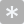 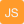 Page BreakPage BreakPage Break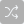 Page BreakPage BreakPage BreakPage BreakPage Break012345678910Utilice la escala para indicar su respuesta ()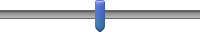 012345678910Utilice la escala para indicar su respuesta ()012345678910Utilice la escala para indicar su respuesta ()012345678910Utilice la escala para indicar su respuesta ()012345678910Utilice la escala para indicar su respuesta ()012345678910Utilice la escala para indicar su respuesta ()012345678910Utilice la escala para indicar su respuesta ()012345678910Utilice la escala para indicar su respuesta ()012345678910Utilice la escala para indicar su respuesta ()012345678910Utilice la escala para indicar su respuesta ()012345678910Utilice la escala para indicar su respuesta ()012345678910Utilice la escala para indicar su respuesta ()Page Break